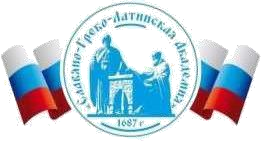 Автономная Некоммерческая Организация Высшего Образования«Славяно-Греко-Латинская Академия»Методические указанияпо выполнению практических работпо дисциплине Б1.О.11 ПСИХОЛОГИЯдля студентов Москва, 2022Разработчик: Харченко Н.П., доцент кафедры менеджментаПроведена экспертиза РПУД.  Члены экспертной группы:Председатель:Панкратова О. В. - председатель УМК.Члены комиссии:Пучкова Е. Е. - член УМК, замдиректора по учебной работе;Воронцова Г.В. - член УМК, доцент кафедры менеджмента.Представитель организации-работодателя:Ларский Е.В. - главный менеджер по работе с ВУЗами и молодыми специалистами АО «КОНЦЕРН ЭНЕРГОМЕРА»Экспертное заключение: Экспертное заключение: фонд оценочных средств по дисциплине Б1.О.11 ПСИХОЛОГИЯ рекомендуется для оценки результатов обучения и уровня сформированности компетенций у обучающихся образовательной программы высшего образования по направлению подготовки 38.03.04 Государственное и муниципальное управление и  соответствует требованиям законодательства в области образования.Протокол заседания Учебно-методической комиссии от «22» апреля 2022 г. протокол № 5 СОДЕРЖАНИЕ Введение 6 Практическое занятие №1. Психология как наука 7 Практическое занятие №2. Естественно-научные основы психологии 10 Практическое занятие №3. Психические познавательные процессы 13 Практическое занятие №4. Природа и основные виды мышления 18 Практическое занятие №5. Речь и речевая деятельность 21 Практическое занятие №6. Психология личности 24 Практическое занятие №7. Индивидуально-психологические особенности личности 26 Практическое занятие №8 Направленность и мотивы деятельности личности 28  Практическое занятие №9. Общая характеристика способностей человека 32 Введение Изучение научных основ психологии выступает в настоящее время актуальной задачей для работников экономической сферы.  Цель освоения дисциплины заключается в формировании у студентов набора общекультурных, общепрофессиональных и профессиональных компетенций. Задачи дисциплины:  − формирование системы научных представлений о природе человека как активном субъекте собственного жизнетворчества; − формирование системы умений интерпретации собственных психических состояний; − овладение простейшими навыками и приемами психической саморегуляции; − осознание закономерностей и принципов построения гармоничных межличностных отношений в организованном коллективе, семье; − формирование навыков определения и решения задач личного и профессионального характера. Дисциплина «Психология» относится к гуманитарному, социальному и экономическому циклу Б1. к вариативной части, обязательных дисциплин. Ее освоение происходит во 1, 2 семестре. Содержание дисциплины «Психология «включает сведения, которые могут быть использованы при прохождении производственной практики. Компетенции обучающегося, формируемые в результате освоения дисциплины: − способностью к коммуникации в устной и письменной формах на русском и иностранном языках для решения задач межличностного и межкультурного взаимодействия (ОК-5);  − способностью к самоорганизации, самообразованию, саморазвитию и самосовершенствованию (ОК-7);  − способностью осуществлять деловое общение и публичные выступления, вести переговоры, совещания, осуществлять деловую переписку и поддерживать электронные коммуникации (ОПК-4);  − способностью к взаимодействиям в ходе служебной деятельности в соответствии с этическими требованиями к служебному поведению (ПК-10);  − владением основными технологиями формирования и продвижения имиджа государственной и муниципальной службы, базовыми технологиями формирования общественного мнения (ПК-11). Методические указания содержат описание целей практических занятий, формируемых компетенций, теоретическую часть, вопросы и задания, список литературы и Интернет-ресурсов. Практическое занятие № 1. Психология как наука  Цель: формирование системы общекультурных и профессиональных компетенций в области психологии, развитие способности совершенствовать и развивать свой интеллектуальный и общекультурный уровень. Знания и умения, приобретаемые студентом в результате освоения темы, формируемые компетенции: знание психологических основ общения, актуализация научного аппарата, необходимого в процессе профессиональной деятельности; ОК-5 частично (способностью к коммуникации в устной и письменной формах на русском и иностранном языках для решения задач межличностного и межкультурного взаимодействия); ОК-7 частично (способностью к самоорганизации, самообразованию, саморазвитию и самосовершенствованию); ОПК-4 частично (способностью осуществлять деловое общение и публичные выступления, вести переговоры, совещания, осуществлять деловую переписку и поддерживать электронные коммуникации); ПК-10 частично (способностью к взаимодействиям в ходе служебной деятельности в соответствии с этическими требованиями к служебному поведению); ПК-11частично (владением основными технологиями формирования и продвижения имиджа государственной и муниципальной службы, базовыми технологиями формирования общественного мнения). Актуальность темы семинара. Основана на необходимости формирования коммуникативной компетентности будущих профессионалов высокой квалификации. Теоретическая часть. Основные понятие психологии. Основные этапы становления психологии как науки. Соотношение житейских и научных психологических знаний. Предмет и объект общей психологии. Система феноменов, изучаемых психологической наукой. Психические процессы, свойства, состояния.  Особое внимание должно быть уделено атрибутам психического: рефлективность, субъективность, эвидентность, субстантивпрованность, интеллекциональность. Структуре психологической науки. Принципы классификации отраслей психологии.  Вопросы и задания: Понятие предмета и объекта психологической науки. Основные этапы развития представлений о предмете психологии. Современные представления о предмете психологии. Задачи и функции психологии на современном этапе ее развития. Место психологии в системе других наук. Ее взаимосвязь с общественными, естественными и техническими науками. Особенности психологии как науки. Ее отличие от других наук, изучающих человека. Научные и житейские психологические знания, их соотношение. Структура современной психологической науки. Отрасли психологии, основные подходы к их классификации. Теоретический и практический аспекты психологического исследования. Система феноменов, изучаемых психологической наукой. Психические процессы, свойства, состояния. Их характеристика. Классификация психических явлений и процессов. Психические состояния. Определение состояния. Роль и место состояний среди других психических явлений. Функции состояний.  Классификация состояний. Диагностика состояний. Управление состояниями. Задания для развития и контроля владения компетенциями − Охарактеризуйте 	понятия: 	активность, 	отражение, 	психика, психология, психические процессы, психические свойства, психические состояния. − Выберите правильный ответ: Психология – это наука о: а) душе; б) сознании; в) закономерностях возникновения и развитии психики; г) поведении. Методологической основой науки психологии является: а) философия; б) педагогические науки; в) социология; г) исторические науки. Первая психологическая лаборатория была создай»: а) Вундтом; б) в 1877 г.; в) в Берлине; г) все ответы правильны. − Составьте сравнительную габлицу, показывающую 	сущность различий житейских и научных психологических знаний. а) 	Психологические 	процессы 	– 	это 	определенный 	уровень работоспособности 	и 	качества 	функционирования 	психики 	человека, характерный для него в каждый данный момент времени; б) Психические свойства – это наиболее устойчивые и постоянно проявляющиеся особенности личности, обеспечивающие определенный качественно-количественный уровень поведения и деятельности, типичный для данного человека; в) Психические состояния – это психические явления, обеспечивающие первичное отражение и осознание человеком воздействий окружающей действительности. − Вставить пропущенные слова. Основной задачей психологии как науки является изучение____ закономерностей психических явлений и процессов как отражения____ действительности. Метод – это определенным образом упорядоченная ____ для достижения поставленной цели. Психология – это наука о закономерностях возникновения, развития и проявления ___и _____человека. Предмет психологии – ___ и ее развитие в отражающей и регулирующей функциях. Важен не только хороший метод, но и опыт его ________ Эксперимент предлагает активное ______ исследователя в изучаемом процессе. − Заполнить таблицу. Методы психологии психологии? − Сформулируйте ваше отношение к высказыванию: а) «Психология – наука о закономерностях, механизмах и фактах психической жизни человека и животных»; 6) «Единственный источник познания психических процессов есть само наблюдение»; 	в) 	«Психическое 	определяется 	только 	психическим, 	поэтому невозможно ставить эксперимент над мыслью»; г) «Мыслящий индивид не может расщепиться так, чтобы одна его часть рассуждала, а другая наблюдала за рассуждениями»; д) «Метод – это та же теория, но повернутая своим острием на процесс дальнейшего познания и преобразования мира». − Почему недопустимо абсолютизировать роль метода и недооценивать содержательно-предметную сторону познания? Перечень основной и дополнительной литературы, необходимой для освоения дисциплины 1. Гуревич, П.С.<BR>&nbsp;&nbsp;&nbsp; Психология Электронный ресурс : учебник / П.С. Гуревич. - Психология,2020-10-10. - Москва : ЮНИТИДАНА, 2017. - 319 c. - Книга находится в базовой версии ЭБС IPRbooks. - ISBN 5-238-00905-4 2 Маклаков, А. Г.<BR>&nbsp;&nbsp;&nbsp; Общая психология : [учебное пособие для студентов вузов и слушателей курсов психологических дисциплин] / А. Г. Маклаков. - Москва [и др.] : Питер, 2018. - 583 с. : ил. -  (Учебник для вузов). - Гриф: Рек. УМО. - Библиогр. в конце гл. - ISBN 978-5-496-00314-8 3. Зинченко, Е. В.<BR>&nbsp;&nbsp;&nbsp; Психологические аспекты стресса : учебное пособие / Е.В. Зинченко ; Министерство образования и науки РФ ; Южный федеральный университет ; Академия психологии и педагогики. - Ростов-на-Дону : Издательство Южного федерального университета, 2017. - 91 с. : схем., табл. - http://biblioclub.ru/. - Библиогр.: с. 82-89. - ISBN 978-5-92752316-0 Немов, Р. С.<BR>&nbsp;&nbsp;&nbsp; Психология : учебник для бакалавров / Р.С. Немов ; Моск. психолого социальн. ун-т. - М. : Юрайт, 2016. - 639 с. -  (Бакалавр. Базовый курс). - На учебнике гриф: Рек.УМО. - Библиогр.: с. 598. - ISBN 978-5-9916-3703-9 Современная практическая психология в обеспечении ресурсов самореализации личности : монография / Ю.В. Обухова, Е.В. Зинченко, Е.В. Белова, И.В. Афанасенко ; Министерство образования и науки РФ ; Южный федеральный университет. - Ростов-на-Дону : Издательство Южного федерального университета, 2016. - 305 с. : схем., табл., ил. 	- http://biblioclub.ru/. - Библиогр. в кн. - ISBN 978-5-9275-2234-7 Практическое занятие № 2. Естественно-научные основы психологии  Цель: формирование современных представлений о строении и функции нервной системы, рефлекторной теории психики, сознании как высшей форме психики. Знания и умения, приобретаемые студентом в результате освоения темы, формируемые компетенции: знание психологических основ общения, актуализация научного аппарата, необходимого в процессе профессиональной деятельности; ОК-5 частично (способностью работать в коллективе, толерантно воспринимая социальные, этнические, конфессиональные и культурные различия); ОК-7 частично (способностью к самоорганизации, самообразованию, саморазвитию и самосовершенствованию); ОПК-4 частично (способностью находить организационно-управленческие решения в профессиональной деятельности и готовностью нести за них ответственность); ПК-10 частично (способностью осуществлять публичные выступления с применением навыков ораторского искусства); ПК-11частично (способностью организовывать деятельность малой группы и работать в составе малых групп, коллективов и подразделений организаций различных организационно-правовых форм). Актуальность темы семинара. Основана на необходимости формирования коммуникативной компетентности будущих профессионалов высокой квалификации. Теоретическая часть.  Естественнонаучные предпосылки становления психологии как науки. Успехи медицины и психиатрической практики, углубленное понимание законов работы мозга человека. Появление теории эволюции Ч. Дарвина и её влияние на развитие психологии. Достижения физиологии головного мозга. Оформление психофизики (Э. Вебер, Г. Фехнер, В. Дондерс), психометрии, экспериментальной психофизиологии (Г. Гельмгольц, Э.Пфлюгер). Естественнонаучная перестройка психологии (В. Вундт, И.М. Сеченов). Организация первых психологических лабораторий. Переход к экспериментальному изучению ощущений и восприятия, ассоциаций, памяти и мышления (Г. Эббингауз, Э. Торндайк, Ф. Гальтон, А. Бинэ). Появление тестов индивидуальных различий. Вопросы и задания − Естественнонаучные предпосылки становления психологии как науки. Влияние идей дарвинизма на психологию. Развитие психофизики, психометрии, экспериментальной психофизиологии  − Переход к экспериментальному изучению ощущений и восприятия, ассоциаций, памяти и мышления. Задания для развития и контроля владения компетенциями Охарктеризуйте понятия: психофизиология, психофизика, рефлекс, рефлекторная дуга, структурная психология, френология.  Выбрать правильный ответ: 1) Предпосылками становления психологии как науки стали: а) достижения педагогики; б) успехи медицины и физиологии; в) философские труды: г) социологические исследования. 2) «Карту головного мозга» предложил: а) Галль; б) Милль; в) Дарвин; г) Фехнер; 3) Психология становится самостоятельной наукой: а) в XX веке, б) в XVIII веке; в) со второй половины XIX века; г) находится в процессе становления. Заполните пробелы в следующих высказываниях а) основоположниками являются Г Фехнер и ___; б) Герман Людвиг Гельмгольц стал центральной фигурой в создании __; в) большие споры вызвали опыты Порлюгера на __, лишенной __; г) Вильгельм __ «отец» __ психологии; д) первая психологическая лаборатория в России организована в __ г. Ее организатор__ Определить верно или неверно даны утверждения: а) Эбингауз подтвердил предположения школы Вундта о том, что эксперимент приложим только к процессам, вызываемым в сознании субъекта с помощью специальных приборов; б) Всякая экспериментальная психология и есть индивидуальная;  в) Сознание – высший этап развития психики; г) Бине был прав, считая, что уровень интеллектуального развития постоянен и не зависит от возраста;  д) Психика и сознание социально обусловлены. Перечень основной и дополнительной литературы, необходимой для освоения дисциплины 1. Гуревич, П.С.<BR>&nbsp;&nbsp;&nbsp; Психология Электронный ресурс : учебник / П.С. Гуревич. - Психология,2020-10-10. - Москва : ЮНИТИДАНА, 2017. - 319 c. - Книга находится в базовой версии ЭБС IPRbooks. - ISBN 5-238-00905-4 2 Маклаков, А. Г.<BR>&nbsp;&nbsp;&nbsp; Общая психология : [учебное пособие для студентов вузов и слушателей курсов психологических дисциплин] / А. Г. Маклаков. - Москва [и др.] : Питер, 2018. - 583 с. : ил. -  (Учебник для вузов). - Гриф: Рек. УМО. - Библиогр. в конце гл. - ISBN 978-5-496-00314-8 3. Зинченко, Е. В.<BR>&nbsp;&nbsp;&nbsp; Психологические аспекты стресса : учебное пособие / Е.В. Зинченко ; Министерство образования и науки РФ ; Южный федеральный университет ; Академия психологии и педагогики. - Ростов-на-Дону : Издательство Южного федерального университета, 2017. - 91 с. : схем., табл. - http://biblioclub.ru/. - Библиогр.: с. 82-89. - ISBN 978-5-92752316-0 Немов, Р. С.<BR>&nbsp;&nbsp;&nbsp; Психология : учебник для бакалавров / Р.С. Немов ; Моск. психолого социальн. ун-т. - М. : Юрайт, 2016. - 639 с. -  (Бакалавр. Базовый курс). - На учебнике гриф: Рек.УМО. - Библиогр.: с. 598. - ISBN 978-5-9916-3703-9 Современная практическая психология в обеспечении ресурсов самореализации личности : монография / Ю.В. Обухова, Е.В. Зинченко, Е.В. Белова, И.В. Афанасенко ; Министерство образования и науки РФ ; Южный федеральный университет. - Ростов-на-Дону : Издательство Южного федерального университета, 2016. - 305 с. : схем., табл., ил. - http://biblioclub.ru/. - Библиогр. в кн. - ISBN 978-5-9275-2234-7 Практическое занятие № 3 Психические познавательные процессы  Цель: формирование системы общекультурных в области психологии о структуре психических процессов. Знания и умения, приобретаемые студентом в результате освоения темы, формируемые компетенции: знание психологических основ общения, актуализация научного аппарата, необходимого в процессе профессиональной деятельности; ОК-5 частично (способностью к коммуникации в устной и письменной формах на русском и иностранном языках для решения задач межличностного и межкультурного взаимодействия); ОК-7 частично (способностью к самоорганизации, самообразованию, саморазвитию и самосовершенствованию); ОПК-4 частично (способностью осуществлять деловое общение и публичные выступления, вести переговоры, совещания, осуществлять деловую переписку и поддерживать электронные коммуникации); ПК-10 частично (способностью к взаимодействиям в ходе служебной деятельности в соответствии с этическими требованиями к служебному поведению); ПК-11частично (владением основными технологиями формирования и продвижения имиджа государственной и муниципальной службы, базовыми технологиями формирования общественного мнения). Актуальность темы семинара. Основана на необходимости формирования коммуникативной компетентности будущих профессионалов высокой квалификации. Теоретическая часть.  Сущность психического отражения и его характеристики: модальность отражения; вид соответствия между структурами отражения и оригиналом. Отражение в живой и не живой природе Студенты должны усвоить два психических образа – сенсорного и умственного. Образ как подобие объекта. Образ и ассоциация. Образ и действие. Роль физиологических механизмов в осуществлении психической деятельности. Мозг и психика. При подготовке к занятию студенты изучают психическое отражение и ориентировочно-исследовательская деятельность. Вклад П.Я. Гальперина. Вопросы и задания: − Высшие и низшие психические функции человека. Высшие психические функции и их свойства.  − Основные теории развития высших психических функций в отечественной психологии, их характеристика.  	− 	Понятия отражения и психики, основные подходы к их определению.  − 	Отражение в живой и не живой природе. Сущность психического отражения и его характеристики. − Критерии и показатели существования психики. Основные подходы к их определению в естествознании, функциональные критерии существования психики. 	− 	Соотношение психических и физиологических процессов.  	− 	Сущность психофизической проблемы. Задания для развития и контроля владения компетенциями  	Охарактеризуйте понятия: афферентация, акцептор действия, лабильность, модальность, отражение, психика, раздражимость, ретикулярная формация, рефлекс, рецептор, чувствительность, эффектор. 	 	Выберите правильный ответ По А.Н.Леонтьеву критерием появления зачатков психики у живых организмов является: а) способность к поисковому поведению, б) наличие чувствительности, в) способность к – «гибкому» приспособлению к среде, г) способность к «проигрыванию» действия во внутреннем плане. Биологическая форма отражения – это: а) поведение, б) инстинкт, в) раздражимость, г) активность. Способность избирательно и специфическим образом отвечать на жизненно значимые воздействия среды в соответствии с потребностями обмена веществ и сохранения целостности организма называется: а) реакцией, б) раздражимостью, в) отражением, г) чувствительностью, Свойство, обозначающее природу психики, ее существенные свойства и отношения, – это: а) объективность, б) единство субъективности и объективности, в) первичность, г) содержательность. Понятие высших психических функций ввел в научный оборот: а) Л.С.Выготский, б) А.Н.Леонтьев, в) А.Р.Лурия, г) П.Я.Гальперин. Цикл экспериментальных исследований, раскрывающих механизмы формирования высших психических функций, которые представляют собой процесс интериоризации высших форм орудийно-знаковых действий в субъективные структуры психики человека, провел: а) Л.С.Выготский, б) А.Н.Леонтьев, в) А.Р.Лурия, г) П.Я.Гальперин. Реакция – это... возникающее (-ий) в ответ на какое-либо воздействие. а) действие, б) состояние, в) процесс, г) все ответы верны. То, что психические процессы по сути являются физиологическими процессами, утверждает: а) теория психофизиологического параллелизма, б) теория механического тождества, в) теория единства, г) концепция френологии. Совокупность нервных образований, участвующих в осуществлении рефлекса, – это: а) рефлекторная дуга, б) рефлекторное кольцо, в) безусловный рефлекс, г) все ответы верны. Автором теории функциональных систем является: а) П.К.Анохин, б) Н.А.Бернштейн, в) А.А.Ухтомский, г) И.М.Сеченов. Согласно...... механизм движения можно представить в виде процесса:, стимул – процесс его центральной переработки (возбуждение программ) – двигательная реакция. а) схеме рефлекторного кольца, б) схеме рефлекторной дуги, в) схеме условного рефлекса, г) все ответы верны. Классическая схема рефлекторной дуги является........ схемы рефлекторного кольца. а) частным случаем, б) более общим случаем, в) разновидностью, г) все ответы верны. Между уровнем развития нервной системы живого существа и сложностью его взаимодействия с внешним миром существует......... зависимость. а) прямая, б) обратная, в) логарифмическая, г) степенная. Базисной характеристикой психической реальности в целом и отдельных ее составляющих является: а) интроверсия/экстраверсия, б) экстернальность/интернальность, в) интропунитивность/экстрапунитивность, г) все ответы верны. 	 	Закончить предложение. а) Физическое отражение – простейший вид отражения, способный__ б) Физиологическое отражение – более сложный вид отражения, соответствующий ___. в) Психическое отражение – самый сложный и наиболее развитый вид отражения, формирующий  Перечень основной и дополнительной литературы, необходимой для освоения дисциплины 1. Гуревич, П.С.<BR>&nbsp;&nbsp;&nbsp; Психология Электронный ресурс : учебник / П.С. Гуревич. - Психология,2020-10-10. - Москва : ЮНИТИДАНА, 2017. - 319 c. - Книга находится в базовой версии ЭБС IPRbooks. - ISBN 5-238-00905-4 2 Маклаков, А. Г.<BR>&nbsp;&nbsp;&nbsp; Общая психология : [учебное пособие для студентов вузов и слушателей курсов психологических дисциплин] / А. Г. Маклаков. - Москва [и др.] : Питер, 2018. - 583 с. : ил. -  (Учебник для вузов). - Гриф: Рек. УМО. - Библиогр. в конце гл. - ISBN 978-5-496-00314-8 3. Зинченко, Е. В.<BR>&nbsp;&nbsp;&nbsp; Психологические аспекты стресса : учебное пособие / Е.В. Зинченко ; Министерство образования и науки РФ ; Южный федеральный университет ; Академия психологии и педагогики. - Ростов-на-Дону : Издательство Южного федерального университета, 2017. - 91 с. : схем., табл. - http://biblioclub.ru/. - Библиогр.: с. 82-89. - ISBN 978-5-92752316-0 Немов, Р. С.<BR>&nbsp;&nbsp;&nbsp; Психология : учебник для бакалавров / Р.С. Немов ; Моск. психолого социальн. ун-т. - М. : Юрайт, 2016. - 639 с. -  (Бакалавр. Базовый курс). - На учебнике гриф: Рек.УМО. - Библиогр.: с. 598. - ISBN 978-5-9916-3703-9 Современная практическая психология в обеспечении ресурсов самореализации личности : монография / Ю.В. Обухова, Е.В. Зинченко, Е.В. Белова, И.В. Афанасенко ; Министерство образования и науки РФ ; Южный федеральный университет. - Ростов-на-Дону : Издательство Южного федерального университета, 2016. - 305 с. : схем., табл., ил. - http://biblioclub.ru/. - Библиогр. в кн. - ISBN 978-5-9275-2234-7 Практическое занятие № 4. Природа и основные виды мышления  Цель: формирование способностей к восприятию и системному анализу современной научной информации о мышлении как высшей ступени человеческого познания Знания и умения, приобретаемые студентом в результате освоения темы, формируемые компетенции: знание психологических основ общения, актуализация научного аппарата, необходимого в процессе профессиональной деятельности; ОК-5 частично (способностью к коммуникации в устной и письменной формах на русском и иностранном языках для решения задач межличностного и межкультурного взаимодействия); ОК-7 частично (способностью к самоорганизации, самообразованию, саморазвитию и самосовершенствованию); ОПК-4 частично (способностью осуществлять деловое общение и публичные выступления, вести переговоры, совещания, осуществлять деловую переписку и поддерживать электронные коммуникации); ПК-10 частично (способностью к взаимодействиям в ходе служебной деятельности в соответствии с этическими требованиями к служебному поведению); ПК-11частично (владением основными технологиями формирования и продвижения имиджа государственной и муниципальной службы, базовыми технологиями формирования общественного мнения). Актуальность темы семинара. Основана на необходимости формирования коммуникативной компетентности будущих профессионалов высокой квалификации. Теоретическая часть.   понятие мышление – высшая ступень человеческого познания. Отличие мышления от ощущений и восприятия. Общефилософские основы исследования мышления. Соотношение наук, изучающих мышление. Мышление как внутренний процесс планирования и регуляции внешней деятельности. Мышление как процесс решения творческих задач. Студенты должны усвоить определения: наблюдение, беседа, эксперимент, изучение продуктов деятельности в изучении мышления. Характеристика клинического метода. Метод рассуждения вслух и его отличие от интроспекции. Методика наводящих задач. Методы объективации невербальных исследовательских актов; анализ взаимоотношений вербализованных и невербализованных компонентов поиска решения задачи. При подготовке к занятию студенты изучают психофизиологическое исследования соотношения мышления и речи, мышления и эмоций. Тестирование интеллекта. Анализ продуктов творчества. Проективные методики для изучения мышления. Формирующий эксперимент и исследование природы умственных действий. Теоретическое и эмпирическое мышление. Аустическое и реалистическое мышление. Первобытное и логическое. Мышление и речь. Генетические корни мышления и речи. Специфика психологического изучения понятий. Методика «двойственной стимуляции» и выделение функциональных эквивалентов понятий. Основные линии формирования понятий: псевдопонятие, истинное понятие. Сравнение научных и житейских понятий. Индивидуальные особенности и типы мышления. Своеобразие мышления, включенного в разные виды деятельности: научное и религиозное; обыденное и профессиональное. Нормальное и аномальное мышление. Мышление и чувственное познание. Изучение мышления в психологии и логике. Понятие, суждения и умозаключения. Индукция и дедукция. Мыслительные операции: сравнение, анализ, синтез, абстракция, обобщение, конкретизация. Студентам при подготовке к занятиям обратить внимание на особенности творческого мышления. Факторы, способствующие и препятствующие творческому мышлению человека. Понятие интеллекта. Трехмерная модель интеллекта по Дж. Гилфорду. Тесты интеллекта. Устойчивость и изменчивость показателей интеллектуального развития, неоднозначность их связи с профессиональными успехами человека. Развитие мышления. Концепция детского интеллекта и этапов его становления по Ж. Пиаже. Стадии сенсомоторного интеллекта, дооперационального мышления, конкретных и формальных операций. Вопросы и задания − Понятие о мышлении, его отличие от других познавательных процессов. Основные теоретические подходы к определению мышления и его функций. − Мышление как высшая ступень человеческого познания. Место мышления в ряду познавательных процессов. Изучение мышления как познавательного процесса. 	− 	Формы 	мышления: 	понятия, 	суждения, 	заключения. Психологические механизмы их образования.  − Специфика психологического изучения понятий. Развитие понятийного мышления. − Виды мышления, их характеристика, основные критерии их классификации. − Причины возникновения и развития мышления. Фило-, социо- и онтогенез мышления. Индивидуально-личностная детерминация мышления.  − Основные психофизиологическое и психологические исследования взаимосвязи и соотношения мышления и речи, мышления и сознания.  − 	Мышление, речь и речевая деятельность, их взаимообусловленность и взаимозависимость. Диалогичность мышления.  − Мышление и интеллект. Основные подходы к определению интеллекта, его общая характеристика. Возможности измерения интеллекта. 	− 	Виды интеллекта как критерия одаренности, их характеристика. − Структура интеллекта, критерии ее классификации. Основные модели структуры интеллекта. Охарактеризуйте понятия: абстракция, анализ, дедукция, индукция, обобщение, опосредствование, понятие, синтез, суждение, сравнение, умозаключение, эвристика.  Ответьте, верно или неверно даны утверждения а) Мышление всегда имеет опосредованный характер, б) Человеческое мышление качественно не отличается от мышления животных, в) Процесс мышления сводится к «живому созерцанию», г) Материальной основой мышления является речь, д) Практическое мышление – мышление на основе творческого воображения,  е) Наглядно – образное мышление возникает преимущественно у дошкольников 4-7 лет,  ж) Сравнение и абстрагирование являются главными способами мышления К приведенным ниже рядам понятий подберите более общие а) зрение, вкус, обоняние, слух, осязание, б) избирательность, предметность, апперцепция, осмысленность, константность, целостность, в) наблюдение, опрос, тестирование, эксперимент, г) ощущение, восприятие, представление, мышление, д) темперамент, характер, способности Как развивается мышление в онтогенезе? В чем проявляется эгоцентризм мышления? Каковы этапы решения мыслительных задач? Каким образом можно активизировать мыслительную деятельность? Вставьте пропущенные слова а) Определенная замедленность мыслительной деятельности может быть обусловлена типом _____, б) Личностный аспект мышления составляет прежде всего ___ и ___ человека, в) Мышление – это психический познавательный процесс ___ существенных связей и отношений предметов и явлений ____ мира, г) С физиологической точки зрения процесс мышления представляет собой __ деятельность коры _____ головного мозга  Заполните схему «Содержание мышления» 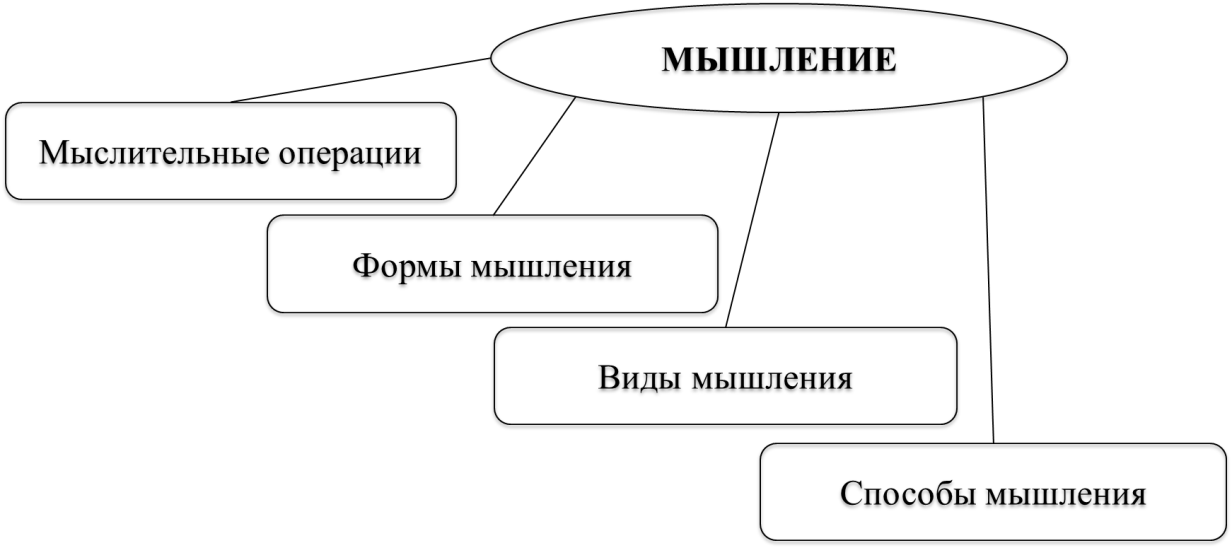 Заполните схему «Виды мышления», выделенные по разным основаниям. Виды мышления 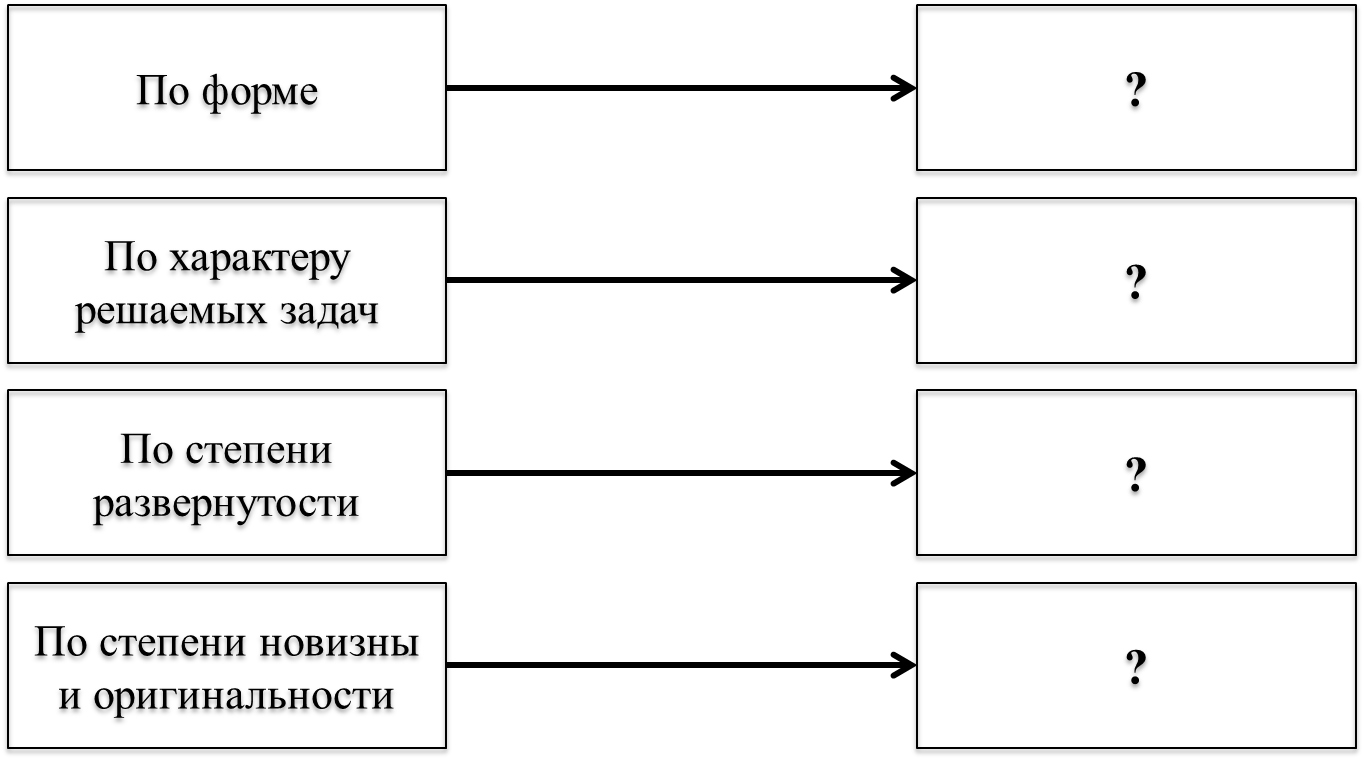 Перечень основной и дополнительной литературы, необходимой для освоения дисциплины 1. Гуревич, П.С.<BR>&nbsp;&nbsp;&nbsp; Психология Электронный ресурс : учебник / П.С. Гуревич. - Психология,2020-10-10. - Москва : ЮНИТИДАНА, 2017. - 319 c. - Книга находится в базовой версии ЭБС IPRbooks. - ISBN 5-238-00905-4 2 Маклаков, А. Г.<BR>&nbsp;&nbsp;&nbsp; Общая психология : [учебное пособие для студентов вузов и слушателей курсов психологических дисциплин] / А. Г. Маклаков. - Москва [и др.] : Питер, 2018. - 583 с. : ил. -  (Учебник для вузов). - Гриф: Рек. УМО. - Библиогр. в конце гл. - ISBN 978-5-496-00314-8 3. Зинченко, Е. В.<BR>&nbsp;&nbsp;&nbsp; Психологические аспекты стресса : учебное пособие / Е.В. Зинченко ; Министерство образования и науки РФ ; Южный федеральный университет ; Академия психологии и педагогики. - Ростов-на-Дону : Издательство Южного федерального университета, 2017. - 91 с. : схем., табл. - http://biblioclub.ru/. - Библиогр.: с. 82-89. - ISBN 978-5-92752316-0 Немов, Р. С.<BR>&nbsp;&nbsp;&nbsp; Психология : учебник для бакалавров / Р.С. Немов ; Моск. психолого социальн. ун-т. - М. : Юрайт, 2016. - 639 с. -  (Бакалавр. Базовый курс). - На учебнике гриф: Рек.УМО. - Библиогр.: с. 598. - ISBN 978-5-9916-3703-9 Современная практическая психология в обеспечении ресурсов самореализации личности : монография / Ю.В. Обухова, Е.В. Зинченко, Е.В. Белова, И.В. Афанасенко ; Министерство образования и науки РФ ; Южный федеральный университет. - Ростов-на-Дону : Издательство Южного федерального университета, 2016. - 305 с. : схем., табл., ил. - http://biblioclub.ru/. - Библиогр. в кн. - ISBN 978-5-9275-2234-7 Практическое занятие № 5 Речь и речевая деятельность Цель: формирование способностей к восприятию и системному анализу современной научной информации о речевой деятельности и их функциях Знания и умения, приобретаемые студентом в результате освоения темы, формируемые компетенции: знание психологических основ общения, актуализация научного аппарата, необходимого в процессе профессиональной деятельности; ОК-5 частично (способностью к коммуникации в устной и письменной формах на русском и иностранном языках для решения задач межличностного и межкультурного взаимодействия); ОК-7 частично (способностью к самоорганизации, самообразованию, саморазвитию и самосовершенствованию); ОПК-4 частично (способностью осуществлять деловое общение и публичные выступления, вести переговоры, совещания, осуществлять деловую переписку и поддерживать электронные коммуникации); ПК-10 частично (способностью к взаимодействиям в ходе служебной деятельности в соответствии с этическими требованиями к служебному поведению); ПК-11частично (владением основными технологиями формирования и продвижения имиджа государственной и муниципальной 	службы, 	базовыми 	технологиями 	формирования общественного мнения). Актуальность темы семинара. Основана на необходимости формирования коммуникативной компетентности будущих профессионалов высокой квалификации. Теоретическая часть.   Психологические особенности речи и ее функции. Виды речи. Речь и язык. Сокращенная и развернутая речь, их психологические особенности. Освоение речи как развитие значений и смыслов. Психолингвистическая модель порождения и функционирования речи. Речь как средство общения. Речь как инструмент, мышления. Связь мысли со словом. Внутренняя речь и ее участие в процессе мышления. Студенты должны усвоить значение речи в жизни человека, в его психологии и поведении. Речь как средство общения (коммуникации) и обобщения (мышления). Виды речи, их значение. Отличие речи от языка. Значение и смысл. Слово как понятие. Сокращенная и развернутая речь, их психологические особенности. Теории усвоения языка и развития речи. Теории научения в речевом развитии. Нативистская и когнитивная теории. Освоение речи как развитие значений и смыслов. Психологическая модель порождения и функционирования речи. Вопросы и задания Общее понятие о речи, речевой деятельности и их функциях. Речь и язык, их психологическая характеристика.  Психосемантика и области ее применения в исследованиях речи и сознания. Развитие речи в онтогенезе. Генетические и социолингвистические механизмы порождения и понимания речи. Основные тенденции формирования речи в процессе возрастного развития человека. Дефекты и расстройства речи. Виды речи, их развитие и значение в жизнедеятельности человека. Критерии классификации видов речи. Вербальное и невербальное общение: общая характеристика и психологические особенности. Задания для развития и контроля владения компетенциями Охарактеризуйте понятий: афазия, внутренняя речь, диалогическая речь, знак, знаковая система, коммуникация, семантика, эгоцентрическая речь, язык.  Верно или неверно даны утверждения. а) Разновидностью диалогического общения является монолог, который имеет тематическую направленность; б) Внутренняя речь формируется на основе письменной; в) Язык есть процесс практического общения людей друг с другом, г) При возникновении затруднений в деятельности человека активность его эгоцентрической речи уменьшается 7. 	Вставьте пропущенные слова а) Л.С Выготский полагал, что в возрасте около 2 лет речь начинает становиться ___, а мышление – ____; б) Главная функция речи у человека состоит в том, что она является инструментом ___, в) Высшие животные ___ обращенную к ним речь человека, г) Речью называется процесс практического применения человеком ____ в целях ___ с другими людьми. д) Письменная речь – это речь посредством ____. I Какие функции выполняет речь? Какие формы и виды речи применимы в повседневной жизни»? Способность к усвоению речи у человека является врожденной или нет? В состоянии ли высшие животные осваивать человеческую речь7 Человеческий язык мимики и жестов? Заполните схему «психологическая характеристика речи». 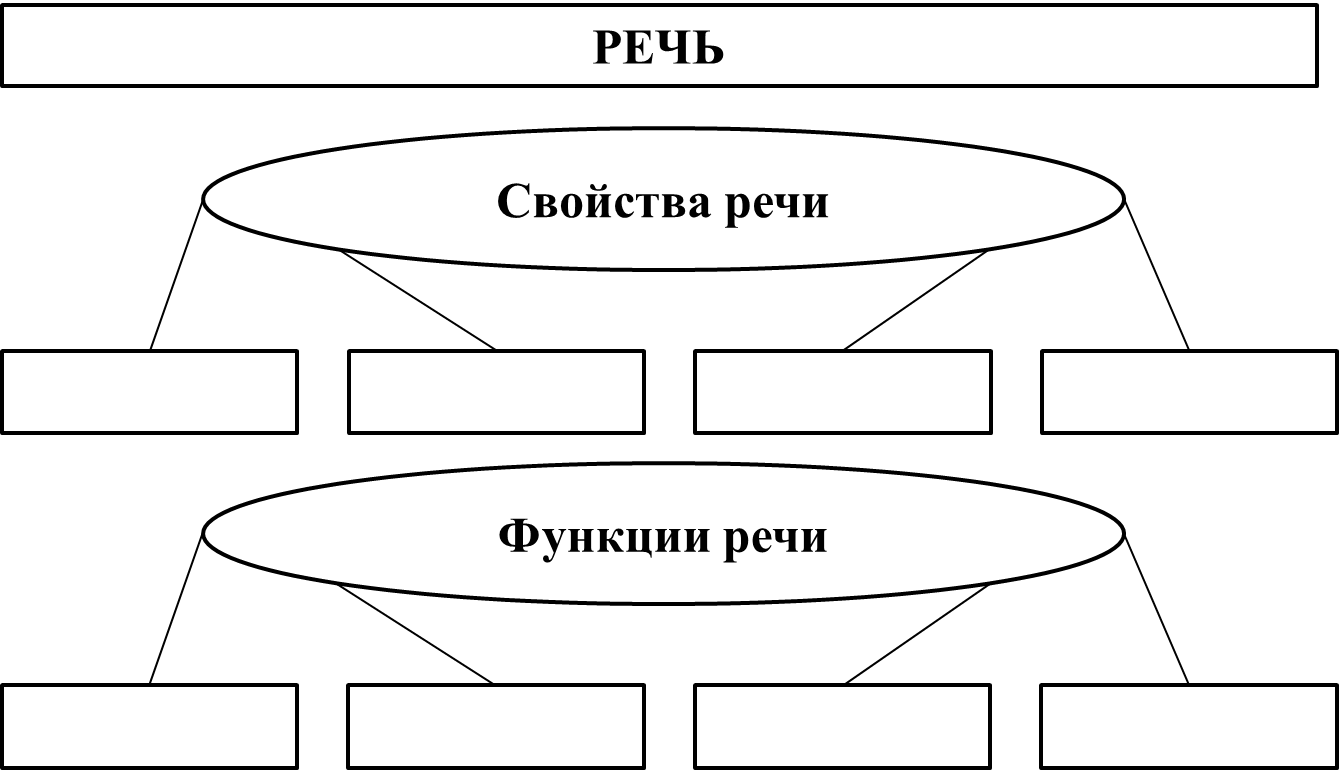 Перечень основной и дополнительной литературы, необходимой для освоения дисциплины 1. Гуревич, П.С.<BR>&nbsp;&nbsp;&nbsp; Психология Электронный ресурс : учебник / П.С. Гуревич. - Психология,2020-10-10. - Москва : ЮНИТИДАНА, 2017. - 319 c. - Книга находится в базовой версии ЭБС IPRbooks. - ISBN 5-238-00905-4 2 Маклаков, А. Г.<BR>&nbsp;&nbsp;&nbsp; Общая психология : [учебное пособие для студентов вузов и слушателей курсов психологических дисциплин] / А. Г. Маклаков. - Москва [и др.] : Питер, 2018. - 583 с. : ил. -  (Учебник для вузов). - Гриф: Рек. УМО. - Библиогр. в конце гл. - ISBN 978-5-496-00314-8 3. Зинченко, Е. В.<BR>&nbsp;&nbsp;&nbsp; Психологические аспекты стресса : учебное пособие / Е.В. Зинченко ; Министерство образования и науки РФ ; Южный федеральный университет ; Академия психологии и педагогики. - Ростов-на-Дону : Издательство Южного федерального университета, 2017. - 91 с. : схем., табл. - http://biblioclub.ru/. - Библиогр.: с. 82-89. - ISBN 978-5-92752316-0 Немов, Р. С.<BR>&nbsp;&nbsp;&nbsp; Психология : учебник для бакалавров / Р.С. Немов ; Моск. психолого социальн. ун-т. - М. : Юрайт, 2016. - 639 с. -  (Бакалавр. Базовый курс). - На учебнике гриф: Рек.УМО. - Библиогр.: с. 598. - ISBN 978-5-9916-3703-9 Современная практическая психология в обеспечении ресурсов самореализации личности : монография / Ю.В. Обухова, Е.В. Зинченко, Е.В. Белова, И.В. Афанасенко ; Министерство образования и науки РФ ; Южный федеральный университет. - Ростов-на-Дону : Издательство Южного федерального университета, 2016. - 305 с. : схем., табл., ил. - http://biblioclub.ru/. - Библиогр. в кн. - ISBN 978-5-9275-2234-7 Практическое занятие № 6 Психология личности  Цель: формирование общекультурных компетенций о психологических особенностях определения личности. Знания и умения, приобретаемые студентом в результате освоения темы, формируемые компетенции: знание психологических основ общения, актуализация научного аппарата, необходимого в процессе профессиональной деятельности; ОК-5 частично (способностью к коммуникации в устной и письменной формах на русском и иностранном языках для решения задач межличностного и межкультурного взаимодействия); ОК-7 частично (способностью к самоорганизации, самообразованию, саморазвитию и самосовершенствованию); ОПК-4 частично (способностью осуществлять деловое общение и публичные выступления, вести переговоры, совещания, осуществлять деловую переписку и поддерживать электронные коммуникации); ПК-10 частично (способностью к взаимодействиям в ходе служебной деятельности в соответствии с этическими требованиями к служебному поведению); ПК-11частично (владением основными технологиями формирования и продвижения имиджа государственной и муниципальной 	службы, 	базовыми 	технологиями 	формирования общественного мнения). Актуальность темы семинара. Основана на необходимости формирования коммуникативной компетентности будущих профессионалов высокой квалификации. Теоретическая часть.  Научное определение понятия «личность». Наличие и сосуществование множества различных определений этого понятия как следствие многогранности и сложности феномена личности. Необходимость и недостаточность каждого из этих определений. Интеграция научных дефиниций – путь получения наиболее разносторонней характеристики личности, общего представления о ней. Индивид, личность, индивидуальность – понятия при помощи которых человек характеризуется в целом, в совокупности многих его свойств. Различия в содержании и объёме этих понятий. При подготовке к занятию студенты изучают объективную и субъективную стороны личности. Психическая организация личности. Психологические процессы, свойства и состояния личности, их определение, классификация и общая характеристика.  Личность и индивидуальность: основные параметры индивидуальнопсихологических различий. Взаимосвязь в личности индивидуального и социального.  Вопросы и задания − Многозначность понятия «личность» в психологии, ее междисциплинарный и наддисциплинарный статус, их характеристика. − Основные подходы к изучению понятия «личность» в общей психологии, их историческая трансформация.  − Особенности определения понятия «личность» в основных психологических школах, трансформация определения личности в процессе исторического развития общей психологии в России и за рубежом.  − Психологические особенности определения личности с позиций дифференциальной психологии, изучение личности с точки зрения ее индивидуально-психологических различий.  − Социально-психологические представления о личности в зарубежной и отечественной социальной психологии. Основные подходы к их определению, их характеристика и классификация. − Интеграция знаний о личности в современной психологии, рассмотрение личности как целостной развивающейся системы. Задания для развития и контроля владения компетенциями Охарактеризуйте понятия: активность, индивид, индивидуальность, статус, социализация самооценка, установка, устойчивость, уровень притязаний, человек.  Из указанных слов выбрать те, которые находятся к данному слову в том же отношении, что и в приведенном образце: а) образец: человек – деятель общественного развития,  личность – __ (организм, сознательное существо, субъект общественных отношений); б) образец: человек – неповторимость, 	личность 	– 	___ 	(темперамент, 	активность, 	индивидуальность, способность); в) образец: животное – особь; человек – ___ (биосоциальность, индивид, субъект, личность) С чем связано наличие и существование множества разных определений понятия «личность»? Дайте определение понятиям: индивид, личность, индивидуальность, человек. Какие вы видите различия в содержании и объеме этих понятий? Докажите, что данные суждения либо противоречат, либо дополняют друг друга: а) Личность тем значительнее, чем больше в индивидуальном преломлении в ней представлено всеобщее; б) Чем выше организовано общественное существо, тем более выражена в нем индивидуальность. Назовите признаки, характеризующие человека как личность. Человек рождается на свет уже человеком. Можно ли то же сказать о личности? Яркая индивидуальность, всегда ли она благо для общества? Разработайте тестовые задания (5-6) или план индивидуальной беседы (по выбору) с однокурсниками по выявлению их знаний по теме «Представление о личности в психологии, ее сущностные характеристики» Перечень основной и дополнительной литературы, необходимой для освоения дисциплины 1. Гуревич, П.С.<BR>&nbsp;&nbsp;&nbsp; Психология Электронный ресурс : учебник / П.С. Гуревич. - Психология,2020-10-10. - Москва : ЮНИТИДАНА, 2017. - 319 c. - Книга находится в базовой версии ЭБС IPRbooks. - ISBN 5-238-00905-4 2 Маклаков, А. Г.<BR>&nbsp;&nbsp;&nbsp; Общая психология : [учебное пособие для студентов вузов и слушателей курсов психологических дисциплин] / А. Г. Маклаков. - Москва [и др.] : Питер, 2018. - 583 с. : ил. -  (Учебник для вузов). - Гриф: Рек. УМО. - Библиогр. в конце гл. - ISBN 978-5-496-00314-8 3. Зинченко, Е. В.<BR>&nbsp;&nbsp;&nbsp; Психологические аспекты стресса : учебное пособие / Е.В. Зинченко ; Министерство образования и науки РФ ; Южный федеральный университет ; Академия психологии и педагогики. - Ростов-на-Дону : Издательство Южного федерального университета, 2017. - 91 с. : схем., табл. - http://biblioclub.ru/. - Библиогр.: с. 82-89. - ISBN 978-5-92752316-0 Немов, Р. С.<BR>&nbsp;&nbsp;&nbsp; Психология : учебник для бакалавров / Р.С. Немов ; Моск. психолого социальн. ун-т. - М. : Юрайт, 2016. - 639 с. -  (Бакалавр. Базовый курс). - На учебнике гриф: Рек.УМО. - Библиогр.: с. 598. - ISBN 978-5-9916-3703-9 Современная практическая психология в обеспечении ресурсов самореализации личности : монография / Ю.В. Обухова, Е.В. Зинченко, Е.В. Белова, И.В. Афанасенко ; Министерство образования и науки РФ ; Южный федеральный университет. - Ростов-на-Дону : Издательство Южного федерального университета, 2016. - 305 с. : схем., табл., ил. - http://biblioclub.ru/. - Библиогр. в кн. - ISBN 978-5-9275-2234-7 Практическое занятие №7 Индивидуально-психологические особенности личности  Цель: формирование современных представлений о сущности влияния социализации на формирование характера, факторы влияния и их характеристика Знания и умения, приобретаемые студентом в результате освоения темы, формируемые компетенции: знание психологических основ общения, актуализация научного аппарата, необходимого в процессе профессиональной деятельности; ОК-5 частично (способностью работать в коллективе, толерантно воспринимая социальные, этнические, конфессиональные и культурные различия); ОК-7 частично (способностью к самоорганизации, самообразованию, саморазвитию и самосовершенствованию); ОПК-4 частично (способностью находить организационно-управленческие решения в профессиональной деятельности и готовностью нести за них ответственность); ПК-10 частично (способностью осуществлять публичные выступления с применением навыков ораторского искусства); ПК-11частично (способностью организовывать деятельность малой группы и работать в составе малых групп, коллективов и подразделений организаций различных организационно-правовых форм). Актуальность темы семинара. Основана на необходимости формирования коммуникативной компетентности будущих профессионалов высокой квалификации. Теоретическая часть.  − Общее понятие о характере, основные подходы к его определению. Функции характера по отношению к поведению и деятельности человека. Социальный и индивидуальный характер, их характеристика. Темперамент как основа характера, динамические проявления характера. Различия между свойствами темперамента и чертами характера. Влияние социализации на формирование характера, факторы влияния, их характеристика. Типология характеров, критерии их классификации в основных психологических теориях и концепциях. Акцентуации характеров, определение их типов, формы их проявления. Психопатия как аномалия характера.   Вопросы и задания  Охарактеризуйте понятия: абулия, акцентуация, интроверсия, мировоззрение, социализация, характер, черта.  Выберите правильный ответ: Характер человека прежде всего формируется посредство: а) обучения; б) силы воли; в) воспитания; г) способностей. Содержание характера каждого человека определяется: а) динамикой воли: б) спецификой проявления эмоций; в) интеллектуальными особенностями; г) взаимосвязью всех этих компонентов. Аристотель предлагал определять характер человека по физиономии, отыскивая сходства с: а) родителями; б) животными, в) портретами великих людей; г) братьями и сестрами. Сензитивным периодом жизни для становления характера можно считать возраст:  а) от рождения до 3-х лет; б) от 2 до 10 лет; в) от 11 до 17 лет; г) от 18 до 30 лет. Чем объяснить, что в трудные критические моменты характер человека проявляется более полно? Приведите примеры. Составьте схему, иллюстрирующую классификацию черт характера. В чем отличие характера от темперамента? Заполните пробелы в следующих высказываниях: а) Социальную типологию характеров вывел ____; б) __ характера – преувеличенное развитие отдельных ___ характера в ущерб другим, в результате чего ___ взаимодействие с окружающими людьми; в) Особенности ____ также накладывают свой отпечаток на характер и поведение ____; г) Каждый человек отвечает за все проявления своего характера и в состоянии наняться ______. − Какие акцентуации характера встречаются у людей? 	− Проведите 	сопоставительный 	анализ 	различных 	типологий характера − Напишите мини-сочинение на тему «Характер как программа поведения человека». Перечень основной и дополнительной литературы, необходимой для освоения дисциплины 1. Гуревич, П.С.<BR>&nbsp;&nbsp;&nbsp; Психология Электронный ресурс : учебник / П.С. Гуревич. - Психология,2020-10-10. - Москва : ЮНИТИДАНА, 2017. - 319 c. - Книга находится в базовой версии ЭБС IPRbooks. - ISBN 5-238-00905-4 2 Маклаков, А. Г.<BR>&nbsp;&nbsp;&nbsp; Общая психология : [учебное пособие для студентов вузов и слушателей курсов психологических дисциплин] / А. Г. Маклаков. - Москва [и др.] : Питер, 2018. - 583 с. : ил. -  (Учебник для вузов). - Гриф: Рек. УМО. - Библиогр. в конце гл. - ISBN 978-5-496-00314-8 3. Зинченко, Е. В.<BR>&nbsp;&nbsp;&nbsp; Психологические аспекты стресса : учебное пособие / Е.В. Зинченко ; Министерство образования и науки РФ ; Южный федеральный университет ; Академия психологии и педагогики. - Ростов-на-Дону : Издательство Южного федерального университета, 2017. - 91 с. : схем., табл. - http://biblioclub.ru/. - Библиогр.: с. 82-89. - ISBN 978-5-92752316-0 Немов, Р. С.<BR>&nbsp;&nbsp;&nbsp; Психология : учебник для бакалавров / Р.С. Немов ; Моск. психолого социальн. ун-т. - М. : Юрайт, 2016. - 639 с. -  (Бакалавр. Базовый курс). - На учебнике гриф: Рек.УМО. - Библиогр.: с. 598. - ISBN 978-5-9916-3703-9 Современная практическая психология в обеспечении ресурсов самореализации личности : монография / Ю.В. Обухова, Е.В. Зинченко, Е.В. Белова, И.В. Афанасенко ; Министерство образования и науки РФ ; Южный федеральный университет. - Ростов-на-Дону : Издательство Южного федерального университета, 2016. - 305 с. : схем., табл., ил. - http://biblioclub.ru/. - Библиогр. в кн. - ISBN 978-5-9275-2234-7 Практическое занятие №8 Направленность и мотивы деятельности личности  Цель: формирование современных представлений об основных теоретических подходах к определению мотивации и мотивов. Знания и умения, приобретаемые студентом в результате освоения темы, формируемые компетенции: знание психологических основ общения, актуализация научного аппарата, необходимого в процессе профессиональной деятельности; ОК-5 частично (способностью к коммуникации в устной и письменной формах на русском и иностранном языках для решения задач межличностного и межкультурного взаимодействия); ОК-7 частично (способностью к самоорганизации, самообразованию, саморазвитию и самосовершенствованию); ОПК-4 частично (способностью осуществлять деловое общение и публичные выступления, вести переговоры, совещания, осуществлять деловую переписку и поддерживать электронные коммуникации); ПК-10 частично (способностью к взаимодействиям в ходе служебной деятельности в соответствии с этическими требованиями к служебному поведению); ПК-11частично (владением основными технологиями формирования и продвижения имиджа государственной и муниципальной службы, базовыми технологиями формирования общественного мнения). Актуальность темы семинара. Основана на необходимости формирования коммуникативной компетентности будущих профессионалов высокой квалификации. Теоретическая часть.  Основные проблемы и понятия психологии мотивации. Мотивационные образования: потребности, мотивы, ценности, нормы. Специфика исследования мотивации в бихевиоризме, психоанализе, гештальтпсихологии. Опредмечивание потребностей как принцип развития мотивов. Виды мотивов: актуальные и потенциальные; мотивы – стимулы и смыслообразующие мотивы. Общая организация мотивационной сферы. Биологическое и социальное в развитии мотивации человека. Иерархическое строение мотивационной сферы личности. Проблема осознаваемости мотивов. Влияние мотивов на продуктивность и качество деятельности. Проблема стресса. Понятие оптимума мотивации. Закон Йеркса – Дока. Студенты должны усвоить направленность личности, активность человека. Смыслообразующие мотивы (мотивы-цели) и мотивы-стимулы. Виды мотивов и потребностей. Иерархия потребностей. Иерархия мотивов. Интересы, установки, убеждения и особенности их формирования. Мотивация достижения успехов и избежание неудач. Мотивация достижения и тревожность. Патологические изменения мотивации: нарушение иерархии мотивов, формирование патологических потребностей и мотивов, гипертрофия потребностей, нарушение смыслообразования. Вопросы и задания − Роль и место мотивации в организации деятельности человека, их характеристика. − Основные теоретические подходы к определению мотивации и мотивов, их характеристика. − Потребности и мотивация. Определение мотивов через определение потребностей.  − Классификация потребностей и мотивов деятельности. Мотив как опредмеченная потребность. − Иерархическое строение мотивационной сферы личности, основные подходы к ее определению. −  Проблема осознаваемости мотивов, представленность мотивов в сознании человека.  − Мотивация как совокупность внешних и внутренних условий деятельности, внешняя и внутренняя мотивация. − Мотивация достижения успехов и избежание неудач. Условия повышения мотивации достижения. − Влияние мотивов на продуктивность и качество деятельности. Мотивация отдельных видов деятельности.  − Особенности познавательной и трудовой мотивации. Понятие оптимума мотивации, его психологическая характеристика.  − Социально-психологические механизмы изменения мотивации, их характеристика. − Эмпирические исследования мотивации, их характеристика. − Методы изучения мотивировок и мотиваторов, области их практической реализации.  − Методы интерпретации мотивов другого человека. Ошибки каузальной атрибуции.  − Экспериментальные методы определения мотивов, области их практической реализации.  Задания для развития и контроля владения компетенциями Охарактеризуйте понятия: альтруизм, агрессивность, каузальная атрибуция, мотив, мотивация, мотивационная потребность, мотивационные диспозиции, самооценка, уровень притязаний, фрустрация.  Выделите и охарактеризуйте основные этапы в развитии теории мотива- В чем заключается отличие новейших концепций мотивации от предшествующих? Вставьте пропущенные слова: а) Потребность – осознаваемое и переживаемое человеком состояние ____ о чем-либо, б) Приписывание некоторой объяснительной причины наблюдаемого действия или поступка человека называется _____; в) Люди, мотивированные на ____, ставят перед собой в деятельности положительную цель;  г) Потребности животных ограничены в основном ________ нуждами; д) Мотивы – это _____ и осмысленные потребности. Заполните схему «Виды потребностей человека». успеха и избегание неудачи. Склонность человека к агрессивным действиям пытались объяснить тем, что у животных и человека существует врожденный «инстинкт агрессивности». Сформулируйте свое отношение к этой точке зрения. 14-летний Артем любил пилить и колоть дрова. Когда поленья раскалывались под его топором, он чувствовал себя сильным и могучим Соседи предложили ему по 20 рублей в час за заготовку дров для них Родители Артема обеспокоены, теперь он соглашается работать только за деньги. а) Почему у Артема пропал бескорыстный интерес к заготовке дров? б) Как можно восстановить внутреннюю мотивацию Артема? Отметьте, ложно или истинно каждое из приведенных ниже утверждений: а) ___,по теории Маслоу, сначала должны быть удовлетворены высшие, а затем уже – низшие потребности. б) ___ если художнику заплатят за картины, его внутренняя мотивация, скорее всего, усилится. в) ___ общественное одобрение, как правило, приводит к ослаблению внутренних мотивов. г) ___ управление через постановку целей является способом обогащения содержания работы. Перечень основной и дополнительной литературы, необходимой для освоения дисциплины 1. Гуревич, П.С.<BR>&nbsp;&nbsp;&nbsp; Психология Электронный ресурс : учебник / П.С. Гуревич. - Психология,2020-10-10. - Москва : ЮНИТИДАНА, 2017. - 319 c. - Книга находится в базовой версии ЭБС IPRbooks. - ISBN 5-238-00905-4 2 Маклаков, А. Г.<BR>&nbsp;&nbsp;&nbsp; Общая психология : [учебное пособие для студентов вузов и слушателей курсов психологических дисциплин] / А. Г. Маклаков. - Москва [и др.] : Питер, 2018. - 583 с. : ил. -  (Учебник для вузов). - Гриф: Рек. УМО. - Библиогр. в конце гл. - ISBN 978-5-496-00314-8 3. Зинченко, Е. В.<BR>&nbsp;&nbsp;&nbsp; Психологические аспекты стресса : учебное пособие / Е.В. Зинченко ; Министерство образования и науки РФ ; Южный федеральный университет ; Академия психологии и педагогики. - Ростов-на-Дону : Издательство Южного федерального университета, 2017. - 91 с. : схем., табл. - http://biblioclub.ru/. - Библиогр.: с. 82-89. - ISBN 978-5-92752316-0 Немов, Р. С.<BR>&nbsp;&nbsp;&nbsp; Психология : учебник для бакалавров / Р.С. Немов ; Моск. психолого социальн. ун-т. - М. : Юрайт, 2016. - 639 с. -  (Бакалавр. Базовый курс). - На учебнике гриф: Рек.УМО. - Библиогр.: с. 598. - ISBN 978-5-9916-3703-9 Современная практическая психология в обеспечении ресурсов самореализации личности : монография / Ю.В. Обухова, Е.В. Зинченко, Е.В. Белова, И.В. Афанасенко ; Министерство образования и науки РФ ; Южный федеральный университет. - Ростов-на-Дону : Издательство Южного федерального университета, 2016. - 305 с. : схем., табл., ил. - http://biblioclub.ru/. - Библиогр. в кн. - ISBN 978-5-9275-2234-7 Практическое занятие №9 Общая характеристика способностей человека Цель: формирование современных представлений о сущности основных признаков и показатели способностей, их классификация и методы определения Знания и умения, приобретаемые студентом в результате освоения темы, формируемые компетенции: знание психологических основ общения, актуализация научного аппарата, необходимого в процессе профессиональной деятельности; ОК-5 частично (способностью к коммуникации в устной и письменной формах на русском и иностранном языках для решения задач межличностного и межкультурного взаимодействия); ОК-7 частично (способностью к самоорганизации, самообразованию, саморазвитию и самосовершенствованию); ОПК-4 частично (способностью осуществлять деловое общение и публичные выступления, вести переговоры, совещания, осуществлять деловую переписку и поддерживать электронные коммуникации); ПК-10 частично (способностью к взаимодействиям в ходе служебной деятельности в соответствии с этическими требованиями к служебному поведению); ПК-11частично (владением основными технологиями формирования и продвижения имиджа государственной и муниципальной службы, базовыми технологиями формирования общественного мнения). Актуальность темы семинара. Основана на необходимости формирования коммуникативной компетентности будущих профессионалов высокой квалификации. Теоретическая часть.  Способности как индивидуально-психологические особенности, обуславливающие успешность выполнения деятельности. Способности как интеграция биологического и социального в структуре личности. Задатки и способности. Способности как интеграция свойств личности и требований деятельности. Признаки способностей. При подготовке к занятию студенты изучают деятельность и структура способностей: структура способностей и структура деятельности; знания, умения и способности; психологические эквиваленты способностей; структура способностей как функциональная система профессиональноважных качеств. Способности и личность: способности, личность, индивидуальность, свойства познавательных процессов и способности; связь темперамента и способностей; способности и направленность личности; компенсация способностей. Условия развития и уровни развития способностей. Общие и специальные способности. Классификация способностей. Специфика деятельности и соотношение общих и специальных способностей (математических, коммуникативных, художественных, организаторских и т. д.) Вопросы и задания − Общее представление о способностях в психологии. Основные признаки и показатели способностей, их классификация и методы определения. − Задатки как анатомо-физиологические предпосылки способностей, их функции.  − Методы их экспериментального исследования задатков и способностей. − Общие и специальные способности, их классификация.  − Соответствие специальных способностей видами профессиональной деятельности человека, возможности их компенсации. − Развитие и измерение способностей. Условия и уровни развития способностей.  − Одаренность, талант, гениальность, их признаки и характеристика. Задания для развития и контроля владения компетенциями Охарактеризуйте понятия: гениальность, дифференциальная психология, задатки, одаренность, способности, талант, френология.  В чем состоит разница между способностями, знаниями, умениями и навыками? Два выпускника школы поступают в институт. Один выдерживает экзамены, другого постигает неудача. Свидетельствует ли это, что у одного из них больше способностей? Сформулируйте свое отношение к следующим высказываниям:  а) Задатки человека зависят от размера мозга, его массы и числа извилин мозги, б) В семье Бахов было около 60 музыкантов, из них 20 выдающихся, в семье скрипачей Бенда 9, в семье Моцарта – 5, в семье Гайдна – 2. Это позволяет сделать вывод, что таланты передаются по наследству либо по отцовской, либо по материнской линии. в) При равных внешних условиях разные люди с равной степенью эффективности приобретают знания, умения и навыки. г) Важным моментом в развитии способностей у детей выступает совершенствование какой-либо одной из способностей. Дайте научное объяснение межполовым различиям в способностях. Назовите условия ускоренного развития человеческих способностей. Изобразите схематически классификацию способностей человека 8.  Подготовьте краткое 3-4 минутное выступление на тему: «Проблемы одаренности и ее раннего выявления». Перечень основной и дополнительной литературы, необходимой для освоения дисциплины 1. Гуревич, П.С.<BR>&nbsp;&nbsp;&nbsp; Психология Электронный ресурс : учебник / П.С. Гуревич. - Психология,2020-10-10. - Москва : ЮНИТИДАНА, 2017. - 319 c. - Книга находится в базовой версии ЭБС IPRbooks. - ISBN 5-238-00905-4 2 Маклаков, А. Г.<BR>&nbsp;&nbsp;&nbsp; Общая психология : [учебное пособие для студентов вузов и слушателей курсов психологических дисциплин] / А. Г. Маклаков. - Москва [и др.] : Питер, 2018. - 583 с. : ил. -  (Учебник для вузов). - Гриф: Рек. УМО. - Библиогр. в конце гл. - ISBN 978-5-496-00314-8 3. Зинченко, Е. В.<BR>&nbsp;&nbsp;&nbsp; Психологические аспекты стресса : учебное пособие / Е.В. Зинченко ; Министерство образования и науки РФ ; Южный федеральный университет ; Академия психологии и педагогики. - Ростов-на-Дону : Издательство Южного федерального университета, 2017. - 91 с. : схем., табл. - http://biblioclub.ru/. - Библиогр.: с. 82-89. - ISBN 978-5-92752316-0 Немов, Р. С.<BR>&nbsp;&nbsp;&nbsp; Психология : учебник для бакалавров / Р.С. Немов ; Моск. психолого социальн. ун-т. - М. : Юрайт, 2016. - 639 с. -  (Бакалавр. Базовый курс). - На учебнике гриф: Рек.УМО. - Библиогр.: с. 598. - ISBN 978-5-9916-3703-9 Современная практическая психология в обеспечении ресурсов самореализации личности : монография / Ю.В. Обухова, Е.В. Зинченко, Е.В. Белова, И.В. Афанасенко ; Министерство образования и науки РФ ; Южный федеральный университет. - Ростов-на-Дону : Издательство Южного федерального университета, 2016. - 305 с. : схем., табл., ил. - http://biblioclub.ru/. - Библиогр. в кн. - ISBN 978-5-9275-2234-7 МИНИСТЕРСТВО ОБРАЗОВАНИЯ И НАУКИ РОССИЙСКОЙ ФЕДЕРАЦИИ ФЕДЕРАЛЬНОЕ ГОСУДАРСТВЕННОЕ АВТОНОМНОЕ ОБРАЗОВАТЕЛЬНОЕ УЧРЕЖДЕНИЕ ВЫСШЕГО ОБРАЗОВАНИЯ «СЕВЕРО-КАВКАЗСКИЙ ФЕДЕРАЛЬНЫЙ УНИВЕРСИТЕТ»  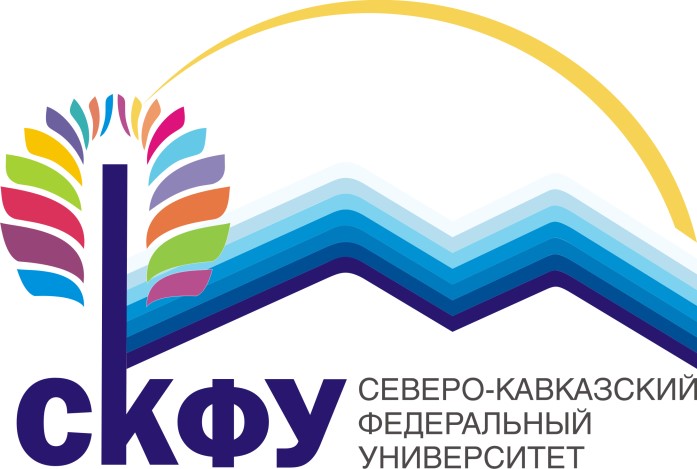 Методические рекомендации для студентов по организации самостоятельной работы по дисциплине «ПСИХОЛОГИЯ» для студентов направления подготовки 38.03.04 «Государственное и муниципальное управление» (профиль: «Государственная и муниципальная служба»)  Ставрополь 2020  СОДЕРЖАНИЕ Введение …………………………………………………………………………48 Общая характеристика самостоятельной работы студента ………………...49 Технологическая карта самостоятельной работы студента ………………53 2. План-график выполнения самостоятельной работы ……………………....53 Самостоятельное изучение тем лекций …………………………………….53 Паспорт фонда оценочных средств для проверки  самостоятельной работы………………………………………………………..54 Методические рекомендации по изучению теоретического материала …..55 Перечень основной и дополнительной литературы, необходимой для освоения дисциплины …………………………..……………………………………….…14 Введение Методические рекомендации к самостоятельной работе студентов по дисциплине «Психология» разработаны в соответствии с рабочей программой дисциплины по направлению подготовки 38.03.04 «Государственная и муниципальная служба». Цель освоения дисциплины заключается в формировании у студентов набора общекультурных, общепрофессиональных и профессиональных компетенций. Задачи дисциплины:  формирование системы научных представлений о природе человека как активном субъекте собственного жизнетворчества; формирование системы умений интерпретации собственных психических состояний; овладение простейшими навыками и приемами психической саморегуляции; осознание закономерностей и принципов построения гармоничных межличностных отношений в организованном коллективе, семье; формирование навыков определения и решения задач личного и профессионального характера. Процесс изучения дисциплины в ходе аудиторных занятий и самостоятельной работы студентов направлен на формирование общекультурных и профессиональных компетенций: − способностью к коммуникации в устной и письменной формах на русском и иностранном языках для решения задач межличностного и межкультурного взаимодействия (ОК-5);  − способностью к самоорганизации, самообразованию, саморазвитию и самосовершенствованию (ОК-7);  − способностью осуществлять деловое общение и публичные выступления, вести переговоры, совещания, осуществлять деловую переписку и поддерживать электронные коммуникации (ОПК-4);  − способностью к взаимодействиям в ходе служебной деятельности в соответствии с этическими требованиями к служебному поведению (ПК-10);  − владением основными технологиями формирования и продвижения имиджа государственной и муниципальной службы, базовыми технологиями формирования общественного мнения (ПК-11). Достижению поставленных целей и задач призвано способствовать выполнение студентом заданий к самостоятельной работе. Методические рекомендации включают общую характеристику самостоятельной работы студента при изучении дисциплины «Психология», план-график выполнения заданий самостоятельной работы, методические рекомендации по изучению теоретического материала, список рекомендуемой литературы и Интернет-ресурсов. 1. Общая характеристика самостоятельной работы студента Методические рекомендации к самостоятельной работе студентов по дисциплине «Психология» разработаны в соответствии с рабочей программой дисциплины по направлению подготовки 38.03.04. «Государственная и муниципальная служба». Основной формой работы студента является самостоятельная работа, которая позволит глубоко проникнуть в суть рассматриваемой проблемы. Для успешной учебно-научной, научно-исследовательской деятельности, ее интенсификации необходимо учитывать следующие субъективные факторы: Знание программного материала, наличие прочной системы знаний, необходимой для усвоения основных дисциплин. Наличие выработанных умений, навыков умственного труда: а) умение делать глубокий, обстоятельный анализ при работе с книгой, диссертацией, Интернет-источниками; б) владение логическими операциями: сравнение, анализ, синтез, обобщение, определение понятий, правила систематизации и классификации. Специфика познавательных психических процессов: внимание, память, речь, наблюдательность, интеллект и мышление.  Хорошая работоспособность, которая обеспечивается нормальным физическим состоянием.  Соответствие избранной деятельности, профессии индивидуальным способностям. Необходимо выработать умение саморегулировать свое эмоциональное состояние и устранять обстоятельства, нарушающие деловой настрой, мешающие намеченной работе. Овладение оптимальным стилем работы, обеспечивающим успех в деятельности.  Уровень требований к себе, определяемый сложившейся самооценкой. Адекватная оценка знаний, достоинств, недостатков – важная составляющая самоорганизации человека, без нее невозможна успешная работа по управлению своим поведением, деятельностью. Самостоятельная работа студента в рамках дисциплины «Психология» понимается как планируемая учебная и учебно-исследовательская работа студентов, выполняемая во внеаудиторное (аудиторное) время по заданию и при методическом руководстве преподавателя, но без его непосредственного участия. Организация самостоятельной работы студентов в курсе «Психология» заключается в создании психолого-дидактических условий развития интеллектуальной инициативы, теоретического мышления и научноисследовательской позиции студента.  Цель самостоятельной работы студентов в процессе изучения дисциплины «Психология» – научить студента осмысленно и самостоятельно работать: 1) с учебным материалом по дисциплине, 2) с научной информацией, актуальными исследованиями в области психологии, 3) с эмпирическими данными, получаемыми в ходе экспериментальных исследований, 4) с методологическими подходами современных психологических исследований; 5) с конкретными психологическими методами и методиками. Задачи самостоятельной работы: сформировать и развить навыки ведения самостоятельной работы и овладения методикой исследования при решении разрабатываемых в учебнонаучной деятельности проблем и вопросов; повысить уровень подготовленности к самостоятельной работе в соответствии с выбранным научным направлением в условиях современного состояния науки и культуры. Таким образом, самостоятельная работа приобщает научному и исследовательскому творчеству, поиску и анализу актуальных проблем современной психологической науки. Для выполнения самостоятельной работы необходимо пользоваться литературой, которая предложена в списке рекомендуемой литературы, Интернет-ресурсами или другими источниками по усмотрению студента. Самостоятельная работа рассчитана на разные уровни мыслительной деятельности. Выполненная работа позволит приобрести не только знания, но и умения, навыки, а также выработать свою методику подготовки, что очень важно в дальнейшем процессе научной деятельности. При изучении дисциплины предусматриваются следующие формы самостоятельной работы студента: самостоятельное изучение основной и дополнительной литературы по дисциплине с конспектированием по разделам; конспектирование и реферирование первоисточника и научноисследовательской литературы; работа с электронными ресурсами в сети Интернет; выполнение мини-исследования; подготовка мультимедийной презентации; - выполнение индивидуального задания. Основными методами самостоятельной работы студентов являются знаниями: для овладения: − чтение текста (конспекта учебника, дополнительной литературы) и конспектирование текста; − работа с нормативными документами;  − поиск информации в Интернет; для закрепления и систематизации знаний:  − работа с конспектом (обработка текста);  	− повторная 	работа 	над 	учебным 	материалом 	(учебника, дополнительной литературы, слайдами);  − составление плана и тезисов ответа или графическое изображение структуры ответа;  − составление таблиц для систематизации учебного материала;  − изучение нормативных документов;  − ответы на контрольные вопросы;  3) для формирования умений:  − подготовка к практическим занятиям; − решение задач и практических заданий;  − подготовка отчетов по практическим занятиям; − рефлексивный анализ профессиональных умений. В случае пропуска учебного занятия студент может воспользоваться содержанием различных блоков учебно-методического комплекса (лекции, практические занятия, контрольные вопросы и тесты) для самоподготовки и освоения темы. Для самоконтроля необходимо использовать вопросы и задания, предлагаемые к практическим занятиям, а также варианты тестовых заданий.  Технологическая карта самостоятельной работы студента План-график выполнения самостоятельной работы 4. Самостоятельное изучение тем лекций  5. Паспорт фонда оценочных средств для проверки самостоятельной работы  6. Методические рекомендации по изучению теоретического материала Изучение основной и дополнительной литературы по курсу с конспектированием по разделам. Самостоятельная работа при чтении учебной литературы начинается с изучения конспекта материала, полученного при слушании лекций преподавателя. Полученную информацию необходимо осмыслить. При необходимости, в конспект лекций могут быть внесены схемы, другая дополнительная информация. При изучении нового материала составляется конспект. Сжато излагается самое существенное в данном материале.  Все письменные формы самостоятельной работы должны быть представлены студентом на кафедру в электронном виде (презентации Power Point, текст в формате Word) и на бумажном носителе за 1 неделю до назначенного дня консультации с преподавателем (согласно графику в конкретном семестре). Защита выполненных работ производится в устной форме. Обязательным условием успешной защиты является способность студента дать необходимые пояснения к сделанным им заданиям, а также исчерпывающие ответы на поставленные в ходе изложения (демонстрации) вопросы Работа с электронными ресурсами в сети Интернет. Для повышения эффективности самостоятельной работы студент должен уметь работать в поисковой системе сети Интернет и использовать найденную информацию при подготовке к занятиям. Поиск информации можно вести по автору, заглавию, виду издания, году издания или издательству. Также в сети Интернет доступна услуга по скачиванию методических указаний и учебных пособий, подбору необходимой научной литературы. Конспектирование и реферирование первоисточника и научноисследовательской литературы. Конспект представляет собой дословные выписки из текста источника. При этом, необходимо понимать, что конспект – это не полное переписывание чужого текста. Необходимо знать, что при написании конспекта сначала прочитывается текст – источник, в нём выделяются основные положения, подбираются примеры, идёт перекомпоновка материала, а уже затем оформляется текст конспекта. Конспект может быть полным, когда работа идёт со всем текстом источника или неполным, когда интерес представляет какой-либо один или несколько вопросов, затронутых в источнике. Реферирование – это сложный творческий процесс, в основе которого лежит умение выделить главную информацию из текста первоисточника. Реферирование – процесс аналитически-синтетического обработки информации, которая заключается в анализе первичного документа, нахождении значимых в смысловом отношении данных (основных положений, фактов, доведите день, результатов, выводов) Реферирование имеет целью сократить физический объем первичного документа при сохранении его основного смыслового содержания, используется в научной, издательской, информационной и библиографической деятельности. Проведение мини-исследования представляет собой последовательное осуществление ряда действий: определение проблемного вопроса, ознакомление с имеющейся учебной и научной литературой, подбор (разработка) исследовательской методики (методик), диагностика, обработка результатов, анализ и интерпретация данных. Рекомендуется использовать анкетирование и тестирование как методы, позволяющие применить групповую форму диагностики и математическую обработку данных.  Индивидуальное задание представляет собой подготовку сообщения либо практических рекомендаций по одной из предлагаемых проблем. Для подготовки сообщения может быть использован материал научной литературы и интернет-источников, аналитических обзоров, собственного мини-исследования. Подготовка мультимедийной презентации Презентация, согласно толковому словарю русского языка Д.Н. Ушакова: «... способ подачи информации, в котором присутствуют рисунки, фотографии, анимация и звук». Для подготовки презентации рекомендуется использовать: PowerPoint, MS Word, AcrobatReader. Самая простая программа для создания презентаций – Microsoft PowerPoint. Для подготовки презентации необходимо собрать и обработать начальную информацию.  Последовательность подготовки презентации: Четко сформулировать цель презентации: вы хотите свою аудиторию мотивировать, убедить, заразить какой-то идеей или просто формально отчитаться. Определить каков будет формат презентации: живое выступление (тогда, сколько будет его продолжительность) или электронная рассылка (каков будет контекст презентации). Отобрать всю содержательную часть для презентации и выстроить логическую цепочку представления. Определить ключевые моменты в содержании текста и выделить их. Определить виды визуализации (картинки) для отображения их на слайдах в соответствии с логикой, целью и спецификой материала. Подобрать дизайн и форматировать слайды (количество картинок и текста, их расположение, цвет и размер). Проверить визуальное восприятие презентации. К видам визуализации относятся иллюстрации, образы, диаграммы, таблицы.  Иллюстрация – представление реально существующего зрительного ряда.  Образы – в отличие от иллюстраций – метафора. Их назначение – вызвать эмоцию и создать отношение к ней, воздействовать на аудиторию. С помощью хорошо продуманных и представляемых образов, информация может надолго остаться в памяти человека.  Диаграмма – визуализация количественных и качественных связей. Их используют для убедительной демонстрации данных, для пространственного мышления в дополнение к логическому.  Таблица – конкретный, наглядный и точный показ данных. Ее основное назначение – структурировать информацию, что порой облегчает восприятие данных аудиторией. Практические советы по подготовке презентации готовьте отдельно: печатный текст + слайды + раздаточный материал; слайды – визуальная подача информации, которая должна содержать  минимум текста, максимум изображений, несущих смысловую нагрузку, выглядеть наглядно и просто; текстовое содержание презентации – устная речь или чтение, которая  должна включать аргументы, факты, доказательства и эмоции; рекомендуемое число слайдов 11 – 12; обязательная информация для презентации: тема, фамилия и инициалы  выступающего; план сообщения; краткие выводы из всего сказанного; список использованных источников; раздаточный материал – должен обеспечивать ту же глубину и охват, что и живое выступление: люди больше доверяют тому, что они могут унести с собой, чем исчезающим изображениям, слова и слайды забываются, а раздаточный материал остается постоянным осязаемым напоминанием; раздаточный материал важно раздавать в конце презентации; раздаточный материалы должны отличаться от слайдов, должны быть более информативными. Работа студента над презентацией включает отработку умения самостоятельно обобщать материал и делать выводы в заключении, умения ориентироваться в материале и отвечать на дополнительные вопросы слушателей, отработку навыков ораторства, умения проводить диспут.  Выступающие с презентацией результатов мини-исследлвания должны знать и уметь: сообщать новую информацию; использовать технические средства; хорошо ориентироваться в теме; дискутировать и быстро отвечать на заданные вопросы; четко выполнять установленный регламент (не более 8 минут); иметь представление о композиционной структуре выступления и др. Структура выступления Вступление помогает обеспечить успех выступления по любой тематике. Вступление должно содержать: название, сообщение основной идеи, современную оценку предмета изложения, краткое перечисление рассматриваемых вопросов, живую интересную форму изложения, акцентирование внимания на важных моментах, оригинальность подхода. Основная часть, в которой выступающий должен глубоко раскрыть суть затронутой темы, обычно строится по принципу отчета. Задача основной части – представить достаточно данных для того, чтобы слушатели заинтересовались темой и захотели ознакомиться с материалами. При этом логическая структура теоретического блока не должны даваться без наглядных пособий, аудиовизуальных и визуальных материалов. Заключение – ясное, четкое обобщение и краткие выводы, которых всегда ждут слушатели Контроль самостоятельной работы проводится преподавателем в аудитории. Подробные критерии оценивания компетенций приведены в Фонде оценочных средств для проведения текущей и промежуточной аттестации. Разработка проекта  - это ограниченное во времени целенаправленное изменение отдельной системы с определенными требованиями к качеству результатов, установленными рамками расхода средств и ресурсов и специфической организацией (В.Н. Бурков, Д.А. Новиков). Объем проекта: не более 25 страниц (размер шрифта - 14 кегль, полуторный интервал, поля – 2,5 см, шрифт  - Times New Roman). Время защиты: 10-15 минут Титульный лист Краткая аннотация проекта (не более 0,5 стр.) Обоснование необходимости проекта (анализ проблемной ситуации через определение противоречий существующей практики; актуальность проекта для педагога, образовательного учреждения; степень адекватности педагогического проекта современным целям, задачам, логике развития образования). Цели и задачи проекта (определение конкретных целей, которые ставятся для решения поставленной проблемы, а также задач, которые будут решаться для достижения поставленной цели). Основное содержание проекта (описание путей и методов достижения поставленных целей, выработка механизма реализации проекта, каким образом будет распространяться информация о проекте и т. д.). Ресурсы (временные, информационные, интеллектуальные (экспертные), человеческие (кадровые), организационные («административный» ресурс), материально-технические, финансовые). Партнеры. Целевая аудитория (принципы отбора участников; целевая группа, на которую рассчитан проект, предполагаемое количество участников проекта, их возраст и социальный статус). План реализации проекта (план-график подготовки, этапы и сроки реализации проекта с намеченными мероприятиями, указанием дат и ответственных за каждое мероприятие). Ожидаемые результаты и социальный эффект (результатыпродукты, т.е. новые, как правило, материальные объекты, которые появятся в ходе реализации проекта (книга, фильм, методическая разработка, выставка, новая образовательная программа и т. д.) и/или результаты-эффекты, т.е. социальные, культурные, психологические изменения, которые произойдут вследствие реализации проекта. И результаты-продукты, и результаты-эффекты должны быть измеримы. Степень достижения поставленных целей и задач - количественная и качественная оценка результатов. Критерии оценки эффективности. Возможные последействия реализации проекта). Перспективы дальнейшего развития проекта (возможность дальнейшего продолжения проекта, расширение территории, контингента участников, организаторов, возможность развития содержания и т. д. Указание ресурсов для дальнейшего продолжения проекта. Литература. Перечень основной и дополнительной литературы, необходимой для освоения дисциплины Основная литература: 1. Гуревич, П.С.<BR>&nbsp;&nbsp;&nbsp; Психология Электронный ресурс : учебник / П.С. Гуревич. - Психология,2020-10-10. - Москва : ЮНИТИДАНА, 2017. - 319 c. - Книга находится в базовой версии ЭБС IPRbooks. - ISBN 5-238-00905-4 2 Маклаков, А. Г.<BR>&nbsp;&nbsp;&nbsp; Общая психология : [учебное пособие для студентов вузов и слушателей курсов психологических дисциплин] / А. Г. Маклаков. - Москва [и др.] : Питер, 2018. - 583 с. : ил. -  (Учебник для вузов). - Гриф: Рек. УМО. - Библиогр. в конце гл. - ISBN 978-5-496-00314-8 Дополнительная литература: 3. Зинченко, Е. В.<BR>&nbsp;&nbsp;&nbsp; Психологические аспекты стресса : учебное пособие / Е.В. Зинченко ; Министерство образования и науки РФ ; Южный федеральный университет ; Академия психологии и педагогики. - Ростов-на-Дону : Издательство Южного федерального университета, 2017. - 91 с. : схем., табл. - http://biblioclub.ru/. - Библиогр.: с. 82-89. - ISBN 978-5-92752316-0 Немов, Р. С.<BR>&nbsp;&nbsp;&nbsp; Психология : учебник для бакалавров / Р.С. Немов ; Моск. психолого социальн. ун-т. - М. : Юрайт, 2016. - 639 с. -  (Бакалавр. Базовый курс). - На учебнике гриф: Рек.УМО. - Библиогр.: с. 598. - ISBN 978-5-9916-3703-9 Современная практическая психология в обеспечении ресурсов самореализации личности : монография / Ю.В. Обухова, Е.В. Зинченко, Е.В. Белова, И.В. Афанасенко ; Министерство образования и науки РФ ; Южный федеральный университет. - Ростов-на-Дону : Издательство Южного федерального университета, 2016. - 305 с. : схем., табл., ил. - http://biblioclub.ru/. - Библиогр. в кн. - ISBN 978-5-9275-2234-7 3. Зинченко, Е. В.<BR>&nbsp;&nbsp;&nbsp; Психологические аспекты стресса : учебное пособие / Е.В. Зинченко ; Министерство образования и науки РФ ; Южный федеральный университет ; Академия психологии и педагогики. - Ростов-на-Дону : Издательство Южного федерального университета, 2017. - 91 с. : схем., табл. - http://biblioclub.ru/. - Библиогр.: с. 82-89. - ISBN 978-5-92752316-0 Немов, Р. С.<BR>&nbsp;&nbsp;&nbsp; Психология : учебник для бакалавров / Р.С. Немов ; Моск. психолого социальн. ун-т. - М. : Юрайт, 2016. - 639 с. -  (Бакалавр. Базовый курс). - На учебнике гриф: Рек.УМО. - Библиогр.: с. 598. - ISBN 978-5-9916-3703-9 Современная практическая психология в обеспечении ресурсов самореализации личности : монография / Ю.В. Обухова, Е.В. Зинченко, Е.В. Белова, И.В. Афанасенко ; Министерство образования и науки РФ ; Южный федеральный университет. - Ростов-на-Дону : Издательство Южного федерального университета, 2016. - 305 с. : схем., табл., ил. - http://biblioclub.ru/. - Библиогр. в кн. - ISBN 978-5-9275-2234-7 Методическая литература  Методические указания по выполнению практических работ по дисциплине «Психология» для студентов направления 38.03.01 Экономика, 2018-[Электронная версия]  Методические рекомендации по организации самостоятельной работы по дисциплине «Психология» для студентов направления 38.03.01 Экономика, 2018-[Электронная версия] Интернет-ресурсы  http://biblioclub.ru (Сайт ЭБС «Университетская библиотека онлайн») http://mybibliografiya.ru (Сайт «Бизнес-планирование – Учимся вместе«) http://brn.com.ru / (Сайт « Бизнес форум, бизнес-планирование, Бизнес-идеи для малого бизнеса – Информационный центр») http://ecsocman.hse.ru/ (Сайт федерального портала «Экономика. Социология. Менеджмент»).  http://fcior.edu.ru/ (Сайт федерального центра информационно-образовательных ресурсов). http://grebennikon.ru/ (сайт электронной библиотеки Издательского дома «Гребенников») МИНИCTEPCTBO НАУКИ И ВЫСШЕГО ОБРАЗОВАНИЯ РОССИЙСКОЙ ФЕДЕРАЦИИ ФЕДЕРАЛЬНОЕ ГОСУДАРСТВЕННОЕ АВТОНОМНОЕ ОБРАЗОВАТЕЛЬНОЕ  УЧРЕЖДЕНИЕ ВЫСШЕГО ОБРАЗОВАНИЯ «СЕВЕРО-КАВКАЗСКИЙ ФЕДЕРАЛЬНЫЙ УНИВЕРСИТЕТ» МЕТОДИЧЕСКИЕ УКАЗАНИЯ к написанию реферата  «ПСИХОЛОГИЯ» для студентов направления подготовки  38.03.04 Государственное и муниципальное управление  Ставрополь, 2021 СОДЕРЖАНИЕ  1. Общие положения  Цель освоения дисциплины в формирование набора общекультурных компетенций будущего бакалавра по направлению подготовки 38.03.04 Государственное и муниципальное управление. Задачи дисциплины:  − формирование системы научных представлений о природе человека как активном субъекте собственного жизнетворчества; − формирование системы умений интерпретации собственных психических состояний; − овладение простейшими навыками и приемами психической саморегуляции; − осознание закономерностей и принципов построения гармоничных межличностных отношений в организованном коллективе, семье; − формирование навыков определения и решения задач личного и профессионального характера. Подготовка и выполнение реферата осуществляется в рамках самостоятельной работы студента и предшествует зачету по дисциплине «Психология». В соответствие со своими научными интересами студент: − выбирает тему реферата;  − получает соответствующие консультации и разъяснения у преподавателей кафедры, обеспечивающих проведение семинарских занятий. В результате выполнения научно-исследовательской работы обучающийся должен приобрести общекультурные, общепрофессиональные и профессиональные компетенции:  В результате освоения дисциплины обучающийся должен:  2. Структура и содержание реферата  Цель самостоятельной работы студентов: формирование знаний о современных направлениях научных исследований в области психологии.  Форма контроля самостоятельной работы студентов: подготовка и написание реферата  Задание для самостоятельной работы студентов: реферат выполняется в 2 семестре (сроки выдачи задания – 1 неделя, срок сдачи на проверку – 15 неделя). Тема реферата выбирается студентом из рекомендуемых в соответствии с его научными интересами и тематикой выпускной квалификационной работы, в рамках современных направлений научных исследований в психологии.  Требования к представлению и оформлению результатов самостоятельной работы студентов: реферат – это учебная работа, содержащая результаты теоретических и аналитических исследований по отдельной учебной дисциплине. Реферат является самостоятельной работой студента, выполняемой по учебному плану.  Цели написания реферата:  Закрепление, расширение и углубление теоретических знаний по дисциплине.  Развитие практических навыков самостоятельной работы со специальной литературой (навыки анализа культурологических источников).  Выяснение степени подготовленности студента к самостоятельным суждениям и оценкам идей, концепций, позиций.  Студент может выбрать какую-либо тему из списка или предложить тему самостоятельно, исходя из собственных научно-педагогических интересов и проблематики изучаемой дисциплины Темы рефератов по дисциплине «Психология». Основные этапы становления психологии как науки в истории зарубежной и отечественной психологической мысли.  Объект, предмет современной психологии.  Развитие эмоций и их значение в жизни человека. Представления античных и средневековых философов о душе и сознании  Природа и механизмы психических явлений.  Раздражимость, чувствительность и ощущения, их свойства и основные различия по сравнению с раздражимостью.  Развитие перцептивной сферы человека.  Определение и общая характеристика памяти  Понятие внимания Основные виды внимания  Природа и основные виды мышления  Речь, язык и развитие познания.  Общая характеристика воображения и его роль в психической деятельности  Общая характеристика волевых действий. Общая характеристика способностей человека. Дать характеристику природе человеческих способностей, основным этапам развития способностей, а также роли игры в формировании способностей. Темперамент как биологический фундамент личности. Теоретические и экспериментальные подходы к исследованию характера. Личность в системе психологических понятий.  Основные формы направленности личности: влечение, желание, стремление, интересы, идеалы, убеждения.  Основные характеристики мотивационной сферы человека: широта, гибкость, иерархизированность. Адаптация человека и функциональные состояния организма. Эмоциональный стресс и регуляция эмоциональных состояний. Усталость Состояния тревожности, психической напряженности (Фрустрация. Аффект. Страдания). Классификация методов психологической защиты здоровья. Проанализировать роль психологии в жизни человека. Охарактеризовать основные методы психологических исследований. Дать характеристику психики как свойству высокоорганизованной живой материи.  Проанализировать сознание как высший уровень психического отражения.  Рассмотреть на примере: ощущение и его значение для познавательной активности человека.  Проанализировать основные свойства и характеристики ощущений. Проанализировать виды и свойства восприятия.  Составить схему индивидуального развития памяти. Разработать схему развитие внимания. Решение сложных мыслительных задач и творческое мышление. Мышление и интеллект. Охарактеризовать виды и функции речи. Формирование речи. Проанализировать виды эмоций и дать им общую характеристику. Составить программу развития волевых качеств человека Рассмотреть на примере: особенности самоконтроля человека и его формирование.  Проанализировать взаимосвязь социального и биологического в личности. Выделить соотношение способностей и успешности обучения (классификация способностей).  Охарактеризовать темперамент и деятельность. Описать способы формирование характера. Дать характеристику потребностям человека. Определить задачи формирования и развитие личности. Описать способы мотивированного поведения как характеристики личности. Дать характеристику психическим состояниям и их регуляции. Проанализировать функции и методы саморегуляции. Рассмотреть на примере: методы психологической защиты. 3. Общие требования к оформлению реферата Нормативный объем реферата (без приложений) – 10–15 страниц стандартного компьютерного текста в редакторе Microsoft Word, интервал полуторный, шрифт Times New Roman, размер 14 pt, нормальная жирность.  При расчете рекомендуемых объемов исключены большие таблицы, громоздкие рисунки, список использованных источников, приложения. Все иллюстративные материалы должны быть вынесены в приложения.  Структура реферата. Реферат должен включать в указанной ниже последовательности:  − титульный лист (приложение 1) − оглавление  − введение  − основную часть, разбитую на главы и параграфы  − заключение  − список использованных источников  − приложения (в случае необходимости)  Введение. Во введении излагается актуальность темы, степень разработанности темы в научной литературе, проблема, цель и задачи работы. Объем введения – 1 – 2 стр.  Основная часть. Содержание основной части должно соответствовать оглавлению. Основная часть представляет собой изложение результатов освоения темы. В ней демонстрируются умения самостоятельно работать с современной литературой, глубоко и всесторонне исследовать проблему, пользоваться современной научной терминологией. Текст основной части делится на разделы, подразделы, параграфы в соответствии с содержанием и структурой рассматриваемых вопросов. Текст может сопровождаться иллюстрациями. Каждый раздел рекомендуется начинать с нового листа.  Заключение. В заключении содержатся краткие выводы по результатам выполненной работы, оценка полноты решения поставленных во введении задач.  Объем заключения – 1 – 2 стр.  Список использованных источников характеризует глубину и широту изучения темы, демонстрирует эрудицию и культуру исследования. В список включают все источники, на которые есть ссылки в тексте, в алфавитном порядке. Каждый документ, включенный в список, оформляется в соответствии с библиографической записью по ГОСТу.  Приложения. В приложения рекомендуется включать материалы иллюстративного и вспомогательного характера: таблицы и рисунки большого формата, материалы справочного характера. Приложения располагают в порядке ссылок на них в тексте.  Требования к оформлению реферата. Реферат выполняется на бумаге формат А4 (210х297). Размер полей: верхнее – 2,5 см., левое – 3 см., нижнее – 2 см., правое – 1,5 см. Абзацный отступ – 1,25 см.  Нумерация страниц. Все страницы нумеруются от титульного листа, который считается первой страницей, хотя цифра «1» на нем не ставится. Страницы ставятся в правом нижнем углу.  Заголовки, разделы, подразделы, параграфы должны иметь заголовки, отражающие их содержание и соответствующие оглавлению. Точку и двоеточие в конце заголовков не ставят.  После цифры нумерации заголовка точка ставится. Если заголовок состоит из двух предложений, их разделяют точкой. Не допускается выделение заголовка другим цветом, подчеркиванием. Все заголовки отделяются от текста или от других заголовков пробелом или пробельной строкой. Расстояние между заголовком и текстом должно быть равно удвоенному межстрочному интервалу; между заголовками раздела и подраздела – одному межстрочному интервалу.  Перед заголовком слова «раздел», «подраздел», «параграф» не указываются. Нумерация заголовков допускается только арабскими цифрами. Заголовки «Введение», «Заключение», «Список использованных источников» не нумеруются. Иллюстрации. Иллюстрация располагается по тексту сразу после первого упоминания, если она размещается на листе формата А4. Если формат больше, ее следует помещать в приложении. Все иллюстрации подписываются словом «Рис.» с указанием порядкового номера и названия (например, Рис. 1. Название рисунка), размер шрифта 13 pt. Нумерация иллюстраций допускается как по разделам, так и сквозная. Название помещают под иллюстрацией симметрично изображению, в конце названия точку не ставят.  Цитаты. Цитировать авторов необходимо только по их произведениям. Когда источник недоступен, разрешается воспользоваться цитатой этого автора, опубликованной в другом издании. В этом случае ссылке должны предшествовать слова: Цит. по кн.... При цитировании нужно соблюдать точное соответствие цитаты источнику. Допустимы лишь следующие отклонения: могут быть модернизированы орфография и пунктуация по современным правилам, если это не индивидуальная орфография или пунктуация автора; могут быть пропущены отдельные слова в цитате при условии, что мысль автора не искажается и этот пропуск обозначается многоточием. Цитаты закавычиваются. Ссылке на незакавыченные цитаты предшествует сокращенное слово «смотрите» (см.).  Ссылки. В тексте обязательны ссылки на источники данных, цитат, иллюстраций, таблиц и в других необходимых случаях. При ссылке на использованные источники приводятся порядковые номера по списку использованных источников, заключенные в квадратные скобки (например, [9] или [9, 10]). При ссылках на данный реферат указывают номера структурных частей текста, рисунков. При ссылках на структурные части текста указывают номера разделов, приложений, подразделов, пунктов: «в соответствии с разд. 2», «в соответствии с рис. 1.2».  Порядок оценки реферата Работа не допускается к зачету, если не носит самостоятельного характера и не соответствует требованиям, изложенным в данных методических указаниях. Обязателен самостоятельный подбор и изучение научной литературы по избранной теме (от 5 до 10 источников).  В реферате студент должен показать глубокие знания по избранной теме, понимание полноты решения поставленных задач и их научную значимость.  Работа не зачитывается, если реферат не носит исследовательского характера, в нем не раскрыта тема, нет анализа избранной проблемы, он не отвечает требованиям, изложенным в методических указаниях кафедры; не имеет выводов в соответствии с поставленными во введении задачами; в реферате допущены существенные ошибки.  4. Организация и контроль выполнения реферата  Студент совместно с преподавателем разрабатывает план работы над рефератом, в котором определяются основные этапы, содержание, сроки и формы отчетности.  5. Порядок проведения защиты реферата  Рефераты обычно представляются на заключительном этапе изучения дисциплины как результат итоговой самостоятельной работы аспиранта. Защита реферата осуществляется на практических занятиях, предусмотренных учебным планом. Время защиты – 5 – 7 минут. Защита реферата проходит в форме доклада по основному содержанию.  6. Критерии оценивания реферата  Самостоятельность автора – учитывается, в какой степени автору удалось представить свое понимание проблемы исследования, насколько в тексте отражена научная позиция, сформированная ведущими учеными и самого автора.  Трудоемкость – оценка реального объема проделанной работы (трудоемкость организации, методического обеспечения, проведения исследования).  Общая культура работы – итоговая оценка того, в какой степени согласуются: содержание и способ представления (оформление) в работе; замысел и реализация. Оцениваются знания, умения и затраченные усилия автора, в частности, умения работать с научной литературой, картографическими и статистическими материалами (правильность оформления ссылок, цитат).  Реферат оценивается по 100 балльной шкале, баллы переводятся в оценки успеваемости следующим образом:  7. Перечень основной и дополнительной литературы, необходимой для освоения дисциплины (модуля) 10.1.1. Перечень основной литературы: 1. Гуревич, П.С.<BR>&nbsp;&nbsp;&nbsp; Психология Электронный ресурс : учебник / П.С. Гуревич. - Психология,2020-10-10. - Москва : ЮНИТИДАНА, 2017. - 319 c. - Книга находится в базовой версии ЭБС IPRbooks. - ISBN 5-238-00905-4 Маклаков, А. Г.<BR>&nbsp;&nbsp;&nbsp; Общая психология : [учебное пособие для студентов вузов и слушателей курсов психологических дисциплин] / А. Г. Маклаков. - Москва [и др.] : Питер, 2018. - 583 с. : ил. -  (Учебник для вузов). - Гриф: Рек. УМО. - Библиогр. в конце гл. - ISBN 978-5-496-00314-8 Перечень дополнительной литературы Зинченко, Е. В.<BR>&nbsp;&nbsp;&nbsp; Психологические аспекты стресса : учебное пособие / Е.В. Зинченко ; Министерство образования и науки РФ ; Южный федеральный университет ; Академия психологии и педагогики. - Ростов-на-Дону : Издательство Южного федерального университета, 2017. - 91 с. : схем., табл. - http://biblioclub.ru/. - Библиогр.: с. 82-89. - ISBN 978-5-92752316-0 Немов, Р. С.<BR>&nbsp;&nbsp;&nbsp; Психология : учебник для бакалавров / Р.С. Немов ; Моск. психолого социальн. ун-т. - М. : Юрайт, 2016. - 639 с. -  (Бакалавр. Базовый курс). - На учебнике гриф: Рек.УМО. - Библиогр.: с. 598. - ISBN 978-5-9916-3703-9 Современная практическая психология в обеспечении ресурсов самореализации личности : монография / Ю.В. Обухова, Е.В. Зинченко, Е.В. Белова, И.В. Афанасенко ; Министерство образования и науки РФ ; Южный федеральный университет. - Ростов-на-Дону : Издательство Южного федерального университета, 2016. - 305 с. : схем., табл., ил. - http://biblioclub.ru/. - Библиогр. в кн. - ISBN 978-5-9275-2234-7 Перечень ресурсов информационно-телекоммуникационной сети «Интернет», необходимых для освоения дисциплины (модуля): http://www.gks.ru/wps/wcm/connect/rosstat_main/rosstat/ru/statistics/ http://www.psy.msu.ru/science/vestnik https://zachestnyibiznes.ru obraz.mmk-mission.ru/ window.edu.ru/resource www.edufind.com/ www.ipras.ru/cntnt/rus.html www.voppsy.ru 	 Приложение 1 МИНИСТЕРСТВО ОБРАЗОВАНИЯ И НАУКИ РОССИЙСКОЙ ФЕДЕРАЦИИ ФЕДЕРАЛЬНОЕ ГОСУДАРСТВЕННОЕ АВТОНОМНОЕ ОБРАЗОВАТЕЛЬНОЕ УЧРЕЖДЕНИЕ ВЫСШЕГО ОБРАЗОВАНИЯ «СЕВЕРО-КАВКАЗСКИЙ ФЕДЕРАЛЬНЫЙ УНИВЕРСИТЕТ» Реферат (указываете по какой дисциплине)  Тема ______________________ Выполнил:  студент _______________________  Фамилия, имя, отчество  Направление подготовки_______________  Профиль________________________  Руководитель: __________________ Проверил: ______________________ Ставрополь, 2020  СОГЛАСОВАНОДиректор Института _______________________,кандидат философских наук_______________________Одобрено:Решением Ученого Советаот «22» апреля 2022 г. протокол № 5УТВЕРЖДАЮРектор АНО ВО «СГЛА»_______________ Храмешин С.Н.Направление подготовки38.03.04 Государственное и муниципальное управление Направленность (профиль)Государственная, муниципальная служба и кадровая политикаКафедрамеждународных отношений и социально-экономических наукФорма обученияГод начала обученияОчная2022Реализуется в семестре1, курс 1Житейская психология Научная психология Научная психология − Определить, верно или неверно даны утверждения: − Определить, верно или неверно даны утверждения: № п/п Название  метода Определение  (из словаря) Положительные стороны метода Недостатки метода − К чему может привести пренебрежение каждым из принципов − К чему может привести пренебрежение каждым из принципов − К чему может привести пренебрежение каждым из принципов − К чему может привести пренебрежение каждым из принципов − К чему может привести пренебрежение каждым из принципов Коды реализуемых компетенций Вид деятельности студентов Итоговый продукт самостоятельно й работы Средства и технологии оценки Объем часов, в том числе Объем часов, в том числе Объем часов, в том числе Коды реализуемых компетенций Вид деятельности студентов Итоговый продукт самостоятельно й работы Средства и технологии оценки СРС Контактная работа с преподавателе м Всег о 1,2 семестр 1,2 семестр 1,2 семестр 1,2 семестр 1,2 семестр ОК-5 ОК-7 ОПК-4 ПК-10 ПК-11  Выполнение разноуровневых заданий, решение разноуровневых задач Индивидуально е задание Индивидуально е задание 19.45 1.02 20.48 ОК-5 ОК-7 ОПК-4 ПК-10 ПК-11  Подготовка к лекции            План-конспект Собеседование 0.64 0.03 0.68 ОК-5 ОК-7 ОПК-4 ПК-10 ПК-11  Подготовка к практическому занятию План-конспект Собеседование 0.57 0.03 0.60 ОК-5 ОК-7 ОПК-4 ПК-10 ПК-11  Самостоятельно е изучение литературы План конспект Собеседование 3.56 0.19 3.75 Итого за семестр Итого за семестр Итого за семестр Итого за семестр 24.23 1.28 25.50 № п/п Вид деятельности студентов Сроки выполнения 1 Собеседование по теме 1 3-я неделя 3 Индивидуальное творческое задание 4 9-я неделя 4 Собеседование по теме 5 15-я неделя 5 Собеседование по теме 9 16-я неделя  6 Индивидуальное творческое задание по теме 10 17-я неделя № п/п Темы 	для самостоятельного изучения Рекомендуемые источники информации (№ источника) Рекомендуемые источники информации (№ источника) Рекомендуемые источники информации (№ источника) Рекомендуемые источники информации (№ источника) № п/п Темы 	для самостоятельного изучения Основная Дополнительная Методическая Интернетресурсы 1 Тема 	3. «Происхождение и развитие сознания человека» 1,2 1,2,3 1,2,3,4,5 2 Тема5. «Психология сенсорных и перцептивных процессов» 1,2 1,2,3 1,2,3,4,5 3 Тема 7. «Психические процессы 	как структурные элементы управления психической деятельностью» 1,2 1,2,3 1,2,3,4,5 4 Тема 	16. «Индивидуальнопсихологические особенности личности » 1,2 1,2,3 1,2,3,4,5 5 Тема 	18. «Психическая саморегуляция и здоровье 	в профессиональной деятельности» 1,2 1,2,3 1,2,3,4,5 Код оцениваем ой компетенц ии (или её части) Этап формиро-вания (№ темы) Тип контроля Вид контроля Компонент фонда оценочных средств Количество заданий для каждого уровня, шт. Количество заданий для каждого уровня, шт. Код оцениваем ой компетенц ии (или её части) Этап формиро-вания (№ темы) Тип контроля Вид контроля Компонент фонда оценочных средств Базовый Повышенн ый ОК-5,  ОК- 7, ОПК-4, ПК-10, ПК11 1 – 18 Устный, с помощью техническ их средств Текущий Темы индивидуальн ых проектов, сообщений 43 28 ОК-5,  ОК- 7, ОПК-4, ПК-10, ПК11 1 – 18 Устный, с помощью техническ их средств Текущий Темы сообщения 50 22 ОК-5,  ОК- 7, ОПК-4, ПК-10, ПК11 1 – 18 Устный Промежут о-чный (экзамен) Вопросы к экзамену 50 25 № п/п Содержание компетенции Шифр Общекультурные компетенции Общекультурные компетенции ОК 1 способностью к самоорганизации и самообразованию ОК-7 Профессиональные компетенции Профессиональные компетенции ПК 2 способностью осуществлять межличностные, групповые и организационные коммуникации ПК-9 Знать:  методы эмоциональной и когнитивной регуляции ОК-7  Знать:  особенности работы в коллективе, культурные, конфессиональные и иные различия, предупреждать и конструктивно разрешать конфликтные ситуации ПК-9  Уметь:  проявлять психологическую устойчивость в сложных и экстремальных условиях ОК-7  Уметь:  работать в коллективе, разрабатывать и реализовывать программы личностного роста и профессионального развития, толерантно воспринимая социальные, культурные, конфессиональные и иные различия ПК-9  Владеть:  способностью проявлять психологическую устойчивость в сложных и экстремальных условиях ОК-7  Владеть:  способностью работать в коллективе, толерантно воспринимая социальные, этнические, конфессиональные и культурные различия, предупреждать и конструктивно разрешать конфликтные ситуации в процессе профессиональной деятельности ПК-9  Этапы работы Содержание работы аспиранта Форма отчетности аспиранта Срок исполненияСодержание работы преподавателя 1. Вводный  Поиск и ознакомление с литературой,  Вариант плана, цель и задачи  работы, список литературы  Консультация, коррекция  деятельности, проверка содержания 2. Основной  Работа над текстом реферата  Устный докладУстное собеседование,  индивидуальная  консультация, коррекция  3. Заключительный  Оформление реферата  Завершенный реферат  Проверка, рецензирование работы, возврат реферата  4. Защита реферата  Подготовка к защите  Защита реферата  Оценка реферата  ИНДИКАТОРЫ ИНДИКАТОРЫ ИНДИКАТОРЫ Самостоятельность автора  Макс. – 30 баллов  Трудоемкость работы  Макс. – 30 баллов  Общая культура работы  Макс. – 30 баллов  Оформление реферата в соответствии с нормами и требованиями  Макс. – 10 баллов  Менее 53 Незачтено Более 53  Зачтено Менее 53 Неудовлетворительно 53-71 Удовлетворительно 72-87 Хорошо 88-100 Отлично 